ORGANIZATORLicenca OTP 130/2010GRČKA - LETO 2019. TASOS 13 dana / 10 noćenjaOstrvo Tasos je već dugi niz godina jedna od omiljenih destinacija naših turista, za koju se interesovanje ne smanjuje vremenom.  Nalazi se oko 190 km istočno od Soluna ali je većim delom autoput tako da putovanje ne traje dugo. Tasos je ostrvo poznato po gostoljubivim stanovnicima koji su veoma razvili jednu od osnovnih delatnosti ostrvljana  - turizam. Pored turizma poznat je po belom mermeru ali i po pčelarstvu koje je veoma važna delatnosti na ostrvu, med od crnog bora Vam svakako preporučujemo da ponesete kao suvenir sa ovog zelenog ostrva. Na severu ostrva je glavni grad ostrva – Limenas a na jugu ostrva su Limenarija i Potos. Trajekt iz Keramotija vozi na svakih pola sata i vožnja traje oko 45 minuta pa preporučujemo ovu varijantu u odnosu na trajekt iz Kavale koji duplo duže plovi i cena je viša.Limenas je glavni grad ostrva i u njega stižu trajekti iz luke Keramoti, to je gradić koji pored turističkih sadržaja pruža i ono što mnoga druga letovališta ne mogu a to su arheološki ostaci u samom gradu i posebno Agora, drevno pozorište na čijem ulazu je i Arheološki muzej. Limenas pruža mogućnost da menjate plaže čak iako niste došli automobilom jer, šetalištem uz more možete iz centra doći do poznate plaže Papias i još malo dalje do plaže Tarzanas. Kamena popločana glavna ulica nudi suvenire, neophodne sitnice, mesta za odmor i uživanje u specijalitetima ostrvske kuhinje, na peščanoj plaži su kafići sa uređenim delom s ležaljkama i separeima.Skala Potamia je popularno turističko mesto, udaljeno 15 km od Limenasa, glavnog grada, na istočnoj obali Tasosa. Smeštena na jednoj od najpoznatijih i najlepših peščanih plaža na ostrvu, Zlatnoj plaži (Golden beach). Skala Potamia pruža sve neophodnosti za vaš prijatan i ispunjen odmor, supermarkete, apoteke, kafiće i taverne, zabavu za najmlađe i naravno 3km prelepe plaže poznate po sitnom, zlatnom pesku za vaše uživanje. U blizini se nalazi poznato etno selo Panagija sa izvorima vode kao i Rajska plaža (Paradiso) takođe čuvena po prirodnoj lepoti. Skala Potamia je idealno mesto za vaše letovanje iz snova. Potos je gradić na jugu ostrva i pravi je izbor za mlađe zbog kafića na obali ali i za porodice jer u samom centru ima i luna park koji posebno raduje mladje članove porodice. Snabdevenost je dobra, na plaži su kafići i taverne a uvek se možete povući dalje od dela s ležaljkama ukoliko želite da uživate u kontaktu sa peskom. Noćni provod je u nekoliko barova na samoj plaži tako da se možete povući u svoje smeštaje ukoliko bi da se naspavate i odmorni dočekate naredni dan.Limenaria je gradić na jugu ostrva, 12 km severno od Potosa. Ukoliko volite da šetate pored mora i ne želite gužvu na plaži Limenarija je izbor za Vas. Plaža je duga nekoliko kilometara, peščana na obali dok je ulaz u vodu uglavnom kamenit. Supermarketi, taverne, barovi su tu da Vam učine dostupnim sitnice neophodne tokom Vašeg odmora.• PL (pomoćni ležaj) označava smeštaj na rasklopivom metalnom ležaju, fotelji ili sofi na razvlačenje, ili se smeštaj na francuskom ležaju (po grčkim standardima) tretira kao smeštaj na jednom standardnom i jednom pomoćnom ležaju. Osoba smeštena na PL plaća samo cenu prevoza, ukoliko ga koristi.•Navedeni popusti se odnose na cenu u tabeli•Cena  aranžmana je izražena u eur po osobi, plaća se u dinarskoj protivvrednosti po prodajnom kursu poslovne banke na dan uplate.•Datum iz tabele se odnosi na period boravka. Polazak  autobusa je dan ranije u odnosu na datum iz tabele.•Doplata za polaske iz drugih gradova (van Beograda) se nalazi na kraju cenovnika.• U koloni broj gratis pomoćnih ležaja 1PL/2PL označava da postoji pomoćni ležaj; osoba na pomoćnom ležaju plaća samo cenu prevoza ukoliko ga koristiLEGENDA:   • ADL – odrasla osoba• CHD –deca 0- 7 godina• Soba - se sastoji od kupatila (tuš/WC) i jedne prostorije i nema kuhinjske elemente.• STD - Studio – jedna prostorija • APP - Apartman – jedna spavaća soba + kuhinja ili dve spavaće sobe od kojih je u jednoj I kuhinja• DPL - Dupleks apartman – dve spavaće sobe + zasebna kuhinja • * – kod smena obeleženih zvezdicom ne postoji mogućnost umanjenja cene za sopstveni prevoz• PROMO – promo sobe nisu istih standarda kao ostale smeštajne jedinice u vili (može se razlikovati veličina sobe, kuhinje ili terase koje mogu biti izdvojene, opremljenost, pozicija, pogled i drugo)PROGRAM PUTOVANJA:1. Dan – Polazak iz Beograda u večernjim časovima sa parkinga pored direkcije “Laste” tačno vreme i mesto polaska autobusa proveriti 2 dana pre putovanja. Noćna vožnja kroz Srbiju i Makedoniju prema Grčkoj.2. Dan – Dolazak u jutarnjim časovima. Smeštaj od 16:00 časova (postoji mogućnost ranijeg ulaska).3 – 11. Dan – Boravak na bazi 10 noćenja u izabranom smeštaju na bazi odabrane usluge.12. Dan – Napuštanje smeštaja do 09:00 časova. Slobodno vreme. Polazak za Srbiju u poslepodnevnim časovima po lokalnom vremenu (za tačno vreme povratka informisati se kod predstavnika agencije). Noćna vožnja kroz Grčku i Makedoniju prema Srbiji.13. Dan – Dolazak u Beograd u prepodnevnim časovima. CENA ARANŽMANA PO OSOBI OBUHVATA: •najam izabranog smeštaja na bazi 10 noćenja• samo za paket aranžmane - prevoz autobusom turističke klase na relacijama navedenim u programu putovanja• usluge licenciranog pratioca grupe• usluge predstavnika organizatora putovanja ili ino-partnera na destinaciji• troškove organizacije i realizacije aranžmanaCENA ARANŽMANA NE OBUHVATA:• autobuski prevoz, za aranžmane na bazi najma • povratna karta za trajekt 10 € (cena je promenljiva i zavisi od cenovnika brodske kompanije)• boravišna taksa 0.5eur/dan u apartmanima svih kategorija, osim u aparthotelu Anna Star gde boravišna taksa iznosi 1.5€ po apartmanu po danu• međunarodno zdravstveno osiguranje Wiener Stadtische (izdaje se u agenciji, osigurana suma je 30.000 €) cena po osobi dnevno: 1 € (odrasle osobe od 18 – 70 god);  0,5 € (deca od 6 meseci – 18 god);  2 € (starije osobe od 71 – 83 god)• održavanje higijene smeštajnih jedinica tokom boravka kao i sredstva za higijenuPOPUSTI:Deca u pratnji dve punoplative osobe: • od 0 - 2 godine besplatno (nemaju sedište u autobusu, nemaju ležaj), a u slučaju da žele sedište u autobusu plaćaju cenu autobuske karte• osobe na pomoćnim ležajevima (označavaju se sa +1, +2 u strukturi soba) plaćaju cenu autobuske karteSPAJANJE SMENA:• za spajanje dve ili više smena u slučaju cene na bazi paket aranžmana, cena dodatnih smena se umanjuje za 30 €DOPLATE:• za jednu odraslu  osobu 80 % od cene aranžmana • za klima uređaj 3-10 € dnevno po smeštajnoj jedinici (odnosi se na smeštajne objekte koji poseduju klima uređaj, a čije korišćenje nije uključeno u cenu) – doplata se vrši na licu mesta• za polupansion (doručak + večera – meni, klasičan način usluživanja) u nekom od lokalnih restorana - doplata se vrši na licu mesta• U vili Anna Star doplata za doručak 2.50eur/dan po osobi (važi za uplate do 31.03.2019.); doplata za doručak 4eur/dan po osobi (važi za uplate od 01.04.2019. do kraja sezone)POLASCI IZ DRUGIH MESTA (mora se najaviti prilikom rezervacije aranžmana):• SUBOTICA - doplata 25€ po osobi (povratna karta)• UŽICE – doplata 20€ po osobi (povratna karta); Minimalan broj putnika za realizaciju polaska iz Uzica je 6,  za destinacije Krf, Tasos, Sivota, Parga, Vrahos i Lefkada; za ostale destinacije, minimum je 2 putnika.• LOZNICA, ŠABAC, NOVI SAD, ZRENJANIN – doplata 15€ po osobi (povratna karta)• LAZAREVAC – doplata 15€ po osobi (povratna karta), (minimalno 8 prijavljenih putnika za realizaciju transfera iz Lazarevca) (odnosi se samo za destinacije: Polihrono, Hanioti i Pefkohori)• KRAGUJEVAC, KRUŠEVAC, PANČEVO – doplata 10€ po osobi (povratna karta)• Postoji mogućnost polazaka iz drugih gradova, više informacija na šalteru agencije.SOPSTVENI PREVOZ:• u slučaju sopstvenog prevoza, cena paket aranžmana se umanjuje za 30 € po plativoj osobi• termini oznaceni * nemaju umanjenje za sopstveni prevoz• vaucer se preuzima u agenciji 7 dana pre polaska na put AUTOBUSKI PREVOZ:• Mogućnost kupovine samo autobuske karte uz obaveznu doplatu povratne trajekt karte 10 € (cena je promenljiva i zavisi od cenovnika brodske kompanije):    - povratna karta - odrasli 70 €, deca 60 €,    - jedan pravac - odrasli 50 €, deca 45 €USLOVI I NAČINI PLAĆANJA ARANŽMANA:• svi navedeni iznosi koji su u eur, plaćaju se u dinarskoj protivvrednosti po prodajnom kursu poslovne banke na dan uplate• 40% prilikom rezervacije, ostatak najkasnije 15 dana pre putovanja• čekovima građana najkasnije do 15.12.2019. datumirani svakog 15-og u mesecu • platnim karticama (Visa, Dina, Master, Maestro, American Express)• mogućnost plaćanja na 6 mesečnih rata kreditnim karticama Banke Intesa (Visa, Master i American Express)• mogućnost plaćanja administrativnom zabranom• mogućnost plaćanja na više mesečnih rata korisnicima Travel and Smile kartice Pireus Banke (broj rata dogovara klijent sa bankom u direktnom kontaktu, pozivom na Call centar banke prema ugovoru koji ima sa bankomCena je garantovana samo za uplatu celokupnog iznosa, odnosno garantovan je samo iznos uplaćene akontacije, a ostatak je podložan promeni.Oktopod Travel zadržava pravo da propiše drugačije uslove plaćanja za pojedine promotivne ponude, kao i za zaposlene u firmama/sindikatima sa kojima agencija zaključi poseban ugovor.OPIS SMEŠTAJNIH JEDINICA (slike smeštaja su dostupne u agenciji ili na web-stranici www.oktopod.rs)POTOSVila IO Lokacija: Vila IO se nalazi u samom centru Potosa, 100m od plaže, na početku pešačke zone, u kojoj su  pekare, prodavnice, super marketi, taverne i restorani.Opis: U našoj ponudi su dvokrevetna I trokrevetna studija, smeštena na prvom I drugom spratu, sa pogledom na ulicu, dvorište ili bočni pogled more. Gosti vile IO mogu besplatno koristiti bazen apart hotela Anna Star, udaljen stotinak metara od vile. Sve smeštajne jedinice imaju opremljen kuhinjski deo, kupatilo, terasu, peškire, WIFI, TV, klima uređaj (uključen u cenu). Čišćenje smeštajnih jedinica, promena peškira i posteljine je petog dana boravka.Apart/hotel Anna StarLokacija: Hotel apartmanskog tipa je idealno lociran, na samoj obali mora, 100m od centra Potosa.Opis: Anna Star poseduje dvokrevetne, trokrevetne i trokrevetne studije sa pomoćnim ležajem, smeštene u prizemlju i na prvom spratu. Vila poseduje veliki bazen, sopstveni parking i prelepo dvorište sa dosta zelenila. Hotel se nalazi na peščanoj plaži. Svaka smeštajna jedinica ima opremljen kuhinjski deo, terasu, kupatilo, peškire, WIFI, TV, klima uređaj (uključen u cenu). Čišćenje smeštajnih jedinica, promena peškira i posteljine je petog dana boravka. Postoji mogućnost doplate doručka na licu mesta (u momentu izrade cenovnika, nije dostupna cena).Vila GeorgiosLokacija: Vila je udaljena 200m od centra Potosa i 300m od plaže.Opis: U našoj ponudi su dvokrevetna, dvokrevetna studija sa pomoćniom ležajem, trokrevetna studija i četvorokrevetni apartmani, smešteni na prvom spratu. Svi studiji, apartmani imaju opremljen kuhinjski deo, terasu, kupatilo, peškire, WIFI, TV, klima uređaj (uz doplatu na licu mesta, 5€ dnevno). Čišćenje smeštajnih jedinica, promena peškira i posteljine je petog dana boravka.Vila GregoryLokacija: Vila se nalazi u centru Potosa, na samoj gradskoj plaži, 20m od mora.Opis: Sve sobe vile Gregory se nalaze na drugom spratu, od kojih neke imaju direktan pogled na more, a neke pogled na ulicu. Svaka soba poseduje frižider, kupatilo/wc, peškire, terasu, WiFi internet, TV i klima uređaj (uključen u cenu aranžmana). U neposrednoj blizini vile, nalazi se restoran u kome je moguće uplatiti polupansion.Vila JoannaLokacija: Vila je udaljena 200m od centra Potosa i 300m od plaže.Opis: Vila Joanna ima sređenu baštu sa roštiljem, stolovima, stolicama, kao i toaletom za prvi i poslednji dan boravka. Nalazi se u mirnom delu mesta, a opet, u neposrednoj blizini prodavnica, pekara, super marketa i benzinske pumpe. Moguće je parkiranje u okolini vile. Poseduje studija i apartmane za smeštaj dve do četiri osobe. Sve smeštajne jedinice se nalaze na drugom spratu, i imaju opremljen kuhinjski deo, kupatilo/wc,peškire, WiFi,  terasu, TV  i klima uređaj (uz doplatu na licu mesta od 5e dnevno).Vila IatrouLokacija: Vila se nalazi u mirnom delu, na izlazu iz Potosa, u blizini plaže San Antonio, 1 km od centra i na oko 400m od peščane plaže.Opis: Vila je potpuno renovirana za sezonu 2018, Kompleks vile Iatrou se sastoji od tri zgrade smeštene u velikom dvorištu sa divnom, zelenom baštom, bazenom sa ležaljkama, toaletom i tušom u dvorištu, roštiljem i parkingom. Smeštajne jedinice se ćiste svakodnevno. Vila je idealna kako za porodice, tako i za parove koji žele romantično opuštanje van gužve i buke. U ponudi su studiji i apartmani smešteni u prizemlju i na prvom spratu. Svaki od njih  poseduje kuhinjski deo, kupatilo/wc, peškire, terasu, WiFi, TV I klima uređaj koji je uključen u cenu aranžmana.Vila EviLokacija: Vila se nalazi u mirnom delu Potosa, 350m od centra i 450m od mora i gradske plaže.Opis: Evi poseduje parking, dvorište sa roštiljem i delom za sedenje, a u neposrednoj blizini su supermarket i pekara. Vila ima dvokrevetna, trokrevetna i četvorokrevetna studija, smeštena na drugom spratu, a svaki od njih poseduje čajnu kuhinju, kupatilo/wc, peškire, terasu, WiFi, TV i klima uređaj (uz doplatu na licu mesta od 5e dnevno).polupansion.LIMENASHotel Philoxenia inn  Lokacija: Hotel Philoxenia inn se nalazi u Limenasu, na 100m od stare luke, 200m od gradske plaže, preko puta Arheološkog muzeja.U našoj ponudi su dvokrevetna I trokrevetna studija u vrtu, desno od bazena, u spuštenom prizemlju, sa uslugom dnevnog čišćenja studija. U neposredoj blizini hotela se nalazi javni, besplatni parking.Svaka smeštajna jedinica ima opremljen kuhinjski deo, terasu, kupatilo, fen, peškire, WIFI, TV, klima uređaj (uz doplatu na licu mesta 5€ dnevno).Postoji mogućnost doplate doručka na licu mesta (u momentu izrade cenovnika, nije dostupna cena).Vila Panos  Lokacija: Vila Panos se nalazi u centru Limenasa, 100m od gradske plaže, odmah kod parkića i stare luke, pored arheološkog muzeja.U našoj ponudi su dvokrevetni, trokrevetni apartmani, kao I apartmani namenjeni za smeštaj četvoročlane porodice, sa dva kreveta u spavaćoj sobi I kaučem na razvlačenje u dnevnoj sobi, smešteni na prvom spratu I svi imaju pogled ka moru. U neposrednoj blizini se nalazi javni, besplatni parking.Svi apartmani  imaju  opremljen kuhinjski deo, kupatilo, terasu, peškire, WIFI, TV, klima uređaj i u spavaćoj sobi i u kuhinji (uključen u cenu). Čišćenje smeštajnih jedinica, promena peškira i posteljine je petog dana boravka.Apart Sirens freshLokacija: Vila se nalazi u mirnom delu limenasa, udaljena je oko 170m od plaže Papias oko i 220m i od plaže Tarzanas.Opis: Vila ima veliku baštu u čijem se prednjem delu nalazi bazen sa ležaljkama i tušem. Sa desne strane bašte nalazi se ozidani roštilj i deo za sedenje. Sve smeštajne jedinice se nalaze na prvom i drugom spratu i svaki studio ima opremljen kuhinjski deo, kupatilo/wc i fen za kosu, peškire, komarnike, terasu, TV,Wi Fi internet i klima uređaj (uz doplatu na licu mesta, od 5€ dnevno). Vila ima video nadzor i nema poseban parking ali ispred same vile postoji dovoljno mesta za parkiranje. Spoljna fasada je renovirana ove godine.Vila Vera LiliLokacija: Vila se nalazi na 5 minuta šetnje od centra Limenasa i 500m od plaže Agios Vasilis.Opis: Vila ima bazen sa ležaljkama i barom u prednjem delu dvorišta i ležaljke u bašti iza vile. Poseduje  trokrevetne i četvorokrevetne apartmane, u prizemlju ili na prvom spratu, a svaki od njih ima  čajnu kuhinju, kupatilo/wc, peškire, fen, terasu, WiFi internet, TV i klima uređaj (uz doplatu na licu mesta od 55e za 10 dana) i sef (uz doplatu na licu mesta od 15e za 10 dana). Postoji mogućnost da se, po potrebi, u apartman ubaci krevetac za bebe (bez doplate). Promena posteljine i peškira je petog dana boravka. Gosti imaju mogućnost uplate doručka (uz doplatu na licu mesta 6e po osobi dnevno), uz obaveznu proveru raspoloživosti i prijavu u agenciji.SKALA POTAMIAVila KastroLokacija: Vila se nalazi u mestu Skala Potamia i udaljena je 600m od jedne od najlepših plaža Tasosa, Zlatne plaže (Golden beach)Opis: Vila ima veliko dvorište sa bazenom, ležaljkama i suncobranima (besplatna upotreba za goste vile), barom pored bazena, roštiljem i privatnim parkingom. U našoj ponudi su studija u spuštenom prizemlju, namenjena za smeštaj 3 ili 4 osobe, orijentisana prema prednjem ili zadnjem delu dvorišta i svi poseduju čajnu kuhinju, kupatilo/wc, peškire,  prostor za sedenje, WiFi internet, TV i klima uređaj (uz doplatu na licu mesta od 5e dnevno).LIMENARIJAVila SotiriaLokacija: Vila Sotiria je udaljena 150m od plaže u Limenariji.Smeštena je u prostrano dvorište, sa bujnom vegetacijom, a poseduje dvokrevetna i trokrevetna studija na prvom spratu. Vila ima sopstveni parking.Svaka smeštajna jedinica ima opremljen kuhinjski deo, terasu, kupatilo, peškire, WIFI, SAT TV, klima uređaj (uz doplatu na licu mesta, 5 € dnevno). Postoji mogućnost dodavanja kreveta za bebe.Vila ChrissaLokacija: Vila Chrissa se nalazi 50m od mora i šetališta, u centru Limenarije.Opis: Vila poseduje dvokrevetne, trokrevetne i četvorokrevetne studije, raspoređene u prizemlju, na prvom ili drugom spratu. Većina ima bočni ili direktan pogled na more. Svaka smeštajna jedinica ima čajnu kuhinju, kupatilo/wc, peškire, terasu ili prostor za sedenje, WiFi, TV i klima uređaj (uz doplatu na licu mesta od 5e dnevno). Parkiranje automobila je moguće na javnom parkingu koji je besplatan, a nalazi se u neposrednoj blizini.OBJAŠNJENJE VRSTA SMEŠTAJNIH JEDINICA:• Soba je smeštajna jedinica koja se sastoji od kupatila (tuš/WC) i jedne prostorije u kojoj se nalazi naznačeni broj ležaja i nema kuhinjske elemente.• Studio je smeštajna jedinica koja se sastoji od kupatila (tuš/WC) i jedne prostorije u kojoj se nalazi naznačeni broj ležaja i kuhinjski deo koji je opremljen rešoom, frižiderom i osnovnim posuđem • Apartman je smeštajna jedinica koja se sastoji od kupatila (tuš/WC), odvojene spavaće sobe sa naznačenim brojem ležaja i dnevne sobe sa naznačenim brojem ležaja, u kojoj je kuhinjski deo opremljen rešoom, frižiderom i osnovnim posuđem • Dupleks apartman je smeštajna jedinica koja ima kupatilo (tuš/WC), dve spavaće sobe sa naznačenim brojem ležaja i zaseban kuhinjski deo koji je opremljen rešoom, frižiderom i osnovnim posuđem • Mezoneta je smeštajna jedinica u dva nivoa koja se sastoji od kupatila, jedne ili dve spavaće sobe sa naznačenim brojem ležaja, dnevnog boravka u kojem se nalaze i kuhinjski deo i jedan ili dva ležaja (sofa na razvlačenje). Drugi, viši nivo ili sprat je povezan stepenicama sa nižim nivoom i često ima niži, kosi plafon.NAPOMENE U VEZI SMEŠTAJA:• U studio/apartmane se ulazi prvog dana boravka od 16:00 časova (postoji mogućnost ranijeg ulaska), a napuštaju se poslednjeg dana boravka do 09:00 časova. • Putnici ulaze u očišćen i spremljen smeštaj, ali su u obavezi da tokom svog boravka sami vode računa o higijeni. Smeštajne jedinice nisu opremljene peškirima (osim gde je drugačije navedeno), toalet papirom i sredstvima za higijenu. U svim smeštajnim jedinicama promena posteljine se vrši jednom u toku boravka.(osim gde je drugačije navedeno)• Mere kreveta u Grčkoj se razlikuju od naših standarda. Grčki standard za normalan krevet je širine od 75 – 90 cm, a za francuski krevet (za 2 osobe) širine od 110 – 140 cm.• U pojedinim smeštajnim objektima treći i četvrti ležaj mogu biti pomoćni kreveti. Dimenzija i izlged pomoćnog ležaja zavise od smeštajnog objekta, može biti fotelja, sofa na razvlačenje ili klasičan krevet• PL (pomoćni ležaj) označava smeštaj na rasklopivom metalnom ležaju, fotelji ili sofi na razvlačenje, ili se smeštaj na francuskom ležaju (po grčkim standardima) tretira kao smeštaj na jednom standardnom i jednom pomoćnom ležaju. Osoba smeštena na PL plaća samo cenu prevoza, ukoliko ga koristi.• Opisi smeštaja su informativnog karaktera. Za eventualna odstupanja i kvalitet usluge u okviru smeštajnog objekta organizator putovanja ne snosi odgovornost, jer to isključivo zavisi od smeštajnog objekta• Dopunski sadržaji smeštajnih objekta su dostupni uz doplatu. Postoji mogućnost odstupanja i promena oko dostupnosti nekih sadržaja, jer isključivo zavise od smeštajnih objekata (npr. sef, sauna, parking, TV, klima uređaj...)•Fotografije objekata, zbog raznovrsnosti struktura, su izabrane nasumično i ne znače jednoobrazni izgled svake sobe, kupatila ili kuhinje• Agencija ne može garantovati kvalitet interneta grčkih operateraSmeštaj iz ove ponude registrovan je, pregledan i standardizovan od strane Nacionalne turističke asocijacije zemlje u kojoj se nalazi. Opis destinacija i smeštaja je dostupan u agenciji ili na web stranici www.oktopod.rsVAŽNE NAPOMENE:• Promena datuma putovanja, kao i promena smeštaja, tretiraće se kao otkaz putovanja.• Troškovi promene već potvdjenih rezevacija (zamena putnika, način prevoza, mesto ulaska i slično) su 500 dinara po rezervaciji.• Organizator putovanja ne garantuje spratnost, pogled, broj smeštajne jedinice, sediste u autobusu ili avionu, ukoliko to nije predvidjeno cenovnikom i Programom putovanja uz mogućnost doplate. • Na dodatne usluge (doplata za klimu, polupansion, transfer iz Novog Sada itd.), iskazane u cenovniku, ne odobravaju se popusti. • U objektima gde je naglašeno postojanje Wi Fi-a, Organizator putovanja ne može garantovati kvalitet i brzinu protoka internet konekcije.• U slučaju nedovoljnog broja putnika na prevozu, postoji mogućnost transfera drugim vozilom sa dela puta do (ili sa) destinacije.• Maloletna lica, ukoliko putuju bez oba ili sa jednim roditeljem, moraju imati saglasnost roditelja koji ne putuje, overenu kod notara.• Proveriti 2 dana pre putovanja tačno vreme i mesto polaska autobusa• Turistička agencija određuje mesto polaska i povratka. Kod autobuskih aranžmana predviđene su pauze radi usputnog odmora na oko 3 do 4 sata vožnje. Zaustavljanja su na usputnim stajalištima ili benzinskim pumpama, u zavisnosti od uslova na putu i raspoloživosti kapaciteta stajališta. Sedišta u autobusu su numerisana i zavise od vremena prijave za aranžman. U autobusu dete preko 2 godine mora imati svoje sedište (ne može sedeti u krilu)• Oktopod travel ne snosi odgovornost za sve informacije date usmenim putem, kao i za informacije dobijene od strane subagenata (posrednika u prodaji aranžmana). Validan je samo pisani program putovanja istaknut u prostorijama agencije i na sajtu organizatora putovanja.• Organizator putovanja zadržava pravo promene programa putovanja usled nepredviđenih objektivnih okolnosti (npr. gužva na granicama, gužva u saobraćaju, zatvaranje nekog od lokaliteta predviđenog za obilazak...)• Organizator putovanja zadržava pravo korekcije ugovorene cene pre početka putovanja usled promene na monetarnom tržištu, promene u tarifama prevoznika i u zakonom predviđenim slučajevima• Klijenti su u obavezi da se upoznaju sa ugovorenim programom putovanja, uslovima plaćanja i Opštim uslovima putovanja organizatora putovanja, i da svojim potpisom na prijavi/ugovoru o putovanju daju saglasnost sa istom• Putnici koji poseduju inostrani pasoš dužni su sami da se informišu kod nadležnog konzulata o uslovima koji važe za odredišnu ili tranzitnu zemlju (vizni, carinski, zdravstveni i dr.) i da sami blagovremeno i uredno obezbede potrebne uslove i isprave• Preporuka je, da se putnici sa novim crvenim pasošima, informišu o uslovima ulaska u zemlje Evropske unije (potrebna novčana sredstva za boravak, zdravstveno osiguranje, potvrde o smeštaju ...) na web-stranici Delegacije Evropske unije u Srbiji www.europa.rs ili u ambasadi ili konzulatu zemlje u koju putuju. Agencija ne snosi odgovornost u slučaju da pogranične vlasti onemoguće putniku ulaz na teritoriju Evropske unije. Građani sa prebivalištem na teritoriji Kosova, vizu su dužni da pribave lično aplicirajući za istu u skladu sa zahtevima Konzulata zemlje u koju putuju. • Uz ovaj program važe Opšti uslovi putovanja Turističke agencije Oktopod travel. Molimo Vas da pažljivo pročitate Opšte uslove putovanja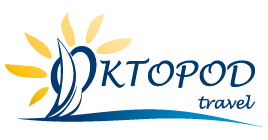 Cenovnik br.4 od 19.01.2019. Grčka/Tasos 2019Organizator putovanja Oktopod travel, licenca OTP 130/2010 od 05.02.2010.POLUPANSION (bez prevoza)POLUPANSION (bez prevoza)POLUPANSION (bez prevoza)POLUPANSION (bez prevoza)POLUPANSION (bez prevoza)POLUPANSION (bez prevoza)POLUPANSION (bez prevoza)POLUPANSION (bez prevoza)POLUPANSION (bez prevoza)POLUPANSION (bez prevoza)POLUPANSION (bez prevoza)POLUPANSION (bez prevoza)POLUPANSION (bez prevoza)POLUPANSION (bez prevoza)POLUPANSION (bez prevoza)POLUPANSION (bez prevoza)StrukturaBroj gratis pomoćnih ležajaBroj plativih osoba PERIOD BORAVKA / BROJ NOĆENJAPERIOD BORAVKA / BROJ NOĆENJAPERIOD BORAVKA / BROJ NOĆENJAPERIOD BORAVKA / BROJ NOĆENJAPERIOD BORAVKA / BROJ NOĆENJAPERIOD BORAVKA / BROJ NOĆENJAPERIOD BORAVKA / BROJ NOĆENJAPERIOD BORAVKA / BROJ NOĆENJAPERIOD BORAVKA / BROJ NOĆENJAPERIOD BORAVKA / BROJ NOĆENJAPERIOD BORAVKA / BROJ NOĆENJAPERIOD BORAVKA / BROJ NOĆENJAPERIOD BORAVKA / BROJ NOĆENJAStrukturaBroj gratis pomoćnih ležajaBroj plativih osoba 10101010101010101010101010StrukturaBroj gratis pomoćnih ležajaBroj plativih osoba 23.05 - 02.06.02.06 - 12.06.12.06 - 22.06.22.06 - 02.07.02.07 - 12.07.12.07 - 22.07.22.07 - 01.08.01.08 - 11.08.11.08 - 21.08.21.08 - 31.08.31.08 - 10.09.10.09 - 20.09.20.09 - 30.09.10 % popusta za uplate u celosti do 31.01.2019.VILA GREGORY – POTOS - POLUPANSION (bez prevoza)10 % popusta za uplate u celosti do 31.01.2019.VILA GREGORY – POTOS - POLUPANSION (bez prevoza)10 % popusta za uplate u celosti do 31.01.2019.VILA GREGORY – POTOS - POLUPANSION (bez prevoza)10 % popusta za uplate u celosti do 31.01.2019.VILA GREGORY – POTOS - POLUPANSION (bez prevoza)10 % popusta za uplate u celosti do 31.01.2019.VILA GREGORY – POTOS - POLUPANSION (bez prevoza)10 % popusta za uplate u celosti do 31.01.2019.VILA GREGORY – POTOS - POLUPANSION (bez prevoza)10 % popusta za uplate u celosti do 31.01.2019.VILA GREGORY – POTOS - POLUPANSION (bez prevoza)10 % popusta za uplate u celosti do 31.01.2019.VILA GREGORY – POTOS - POLUPANSION (bez prevoza)10 % popusta za uplate u celosti do 31.01.2019.VILA GREGORY – POTOS - POLUPANSION (bez prevoza)10 % popusta za uplate u celosti do 31.01.2019.VILA GREGORY – POTOS - POLUPANSION (bez prevoza)10 % popusta za uplate u celosti do 31.01.2019.VILA GREGORY – POTOS - POLUPANSION (bez prevoza)10 % popusta za uplate u celosti do 31.01.2019.VILA GREGORY – POTOS - POLUPANSION (bez prevoza)10 % popusta za uplate u celosti do 31.01.2019.VILA GREGORY – POTOS - POLUPANSION (bez prevoza)10 % popusta za uplate u celosti do 31.01.2019.VILA GREGORY – POTOS - POLUPANSION (bez prevoza)10 % popusta za uplate u celosti do 31.01.2019.VILA GREGORY – POTOS - POLUPANSION (bez prevoza)10 % popusta za uplate u celosti do 31.01.2019.VILA GREGORY – POTOS - POLUPANSION (bez prevoza)1/2 SOBA-2/175215255275300315330330310260225/1/2+1 SOBA1PL  gratis2/180220265290315335350350325270230/1/2 SOBA pogled more-2/180220265290315335350350325270235/1/2+1 SOBA pogled more1PL  gratis 2/180225275300325345360360335280240/-doplata za osobe na pomoćnom ležaju za polupansion  HB – 80€/ po osobi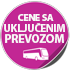 - dete(2-7 godna) koje ne koristi ležaj plačca uslugu polupansiona – 80€-doplata za osobe na pomoćnom ležaju za polupansion  HB – 80€/ po osobi- dete(2-7 godna) koje ne koristi ležaj plačca uslugu polupansiona – 80€-doplata za osobe na pomoćnom ležaju za polupansion  HB – 80€/ po osobi- dete(2-7 godna) koje ne koristi ležaj plačca uslugu polupansiona – 80€-doplata za osobe na pomoćnom ležaju za polupansion  HB – 80€/ po osobi- dete(2-7 godna) koje ne koristi ležaj plačca uslugu polupansiona – 80€-doplata za osobe na pomoćnom ležaju za polupansion  HB – 80€/ po osobi- dete(2-7 godna) koje ne koristi ležaj plačca uslugu polupansiona – 80€-doplata za osobe na pomoćnom ležaju za polupansion  HB – 80€/ po osobi- dete(2-7 godna) koje ne koristi ležaj plačca uslugu polupansiona – 80€-doplata za osobe na pomoćnom ležaju za polupansion  HB – 80€/ po osobi- dete(2-7 godna) koje ne koristi ležaj plačca uslugu polupansiona – 80€-doplata za osobe na pomoćnom ležaju za polupansion  HB – 80€/ po osobi- dete(2-7 godna) koje ne koristi ležaj plačca uslugu polupansiona – 80€-doplata za osobe na pomoćnom ležaju za polupansion  HB – 80€/ po osobi- dete(2-7 godna) koje ne koristi ležaj plačca uslugu polupansiona – 80€-doplata za osobe na pomoćnom ležaju za polupansion  HB – 80€/ po osobi- dete(2-7 godna) koje ne koristi ležaj plačca uslugu polupansiona – 80€-doplata za osobe na pomoćnom ležaju za polupansion  HB – 80€/ po osobi- dete(2-7 godna) koje ne koristi ležaj plačca uslugu polupansiona – 80€-doplata za osobe na pomoćnom ležaju za polupansion  HB – 80€/ po osobi- dete(2-7 godna) koje ne koristi ležaj plačca uslugu polupansiona – 80€-doplata za osobe na pomoćnom ležaju za polupansion  HB – 80€/ po osobi- dete(2-7 godna) koje ne koristi ležaj plačca uslugu polupansiona – 80€-doplata za osobe na pomoćnom ležaju za polupansion  HB – 80€/ po osobi- dete(2-7 godna) koje ne koristi ležaj plačca uslugu polupansiona – 80€-doplata za osobe na pomoćnom ležaju za polupansion  HB – 80€/ po osobi- dete(2-7 godna) koje ne koristi ležaj plačca uslugu polupansiona – 80€-doplata za osobe na pomoćnom ležaju za polupansion  HB – 80€/ po osobi- dete(2-7 godna) koje ne koristi ležaj plačca uslugu polupansiona – 80€PAKET ARANŽMAN (apartmanski smeštaj i autobuski prevoz)PAKET ARANŽMAN (apartmanski smeštaj i autobuski prevoz)PAKET ARANŽMAN (apartmanski smeštaj i autobuski prevoz)PAKET ARANŽMAN (apartmanski smeštaj i autobuski prevoz)PAKET ARANŽMAN (apartmanski smeštaj i autobuski prevoz)PAKET ARANŽMAN (apartmanski smeštaj i autobuski prevoz)PAKET ARANŽMAN (apartmanski smeštaj i autobuski prevoz)PAKET ARANŽMAN (apartmanski smeštaj i autobuski prevoz)PAKET ARANŽMAN (apartmanski smeštaj i autobuski prevoz)PAKET ARANŽMAN (apartmanski smeštaj i autobuski prevoz)PAKET ARANŽMAN (apartmanski smeštaj i autobuski prevoz)PAKET ARANŽMAN (apartmanski smeštaj i autobuski prevoz)PAKET ARANŽMAN (apartmanski smeštaj i autobuski prevoz)PAKET ARANŽMAN (apartmanski smeštaj i autobuski prevoz)PAKET ARANŽMAN (apartmanski smeštaj i autobuski prevoz)PAKET ARANŽMAN (apartmanski smeštaj i autobuski prevoz)10 % popusta za uplate u celosti do 31.01.2019.VILA GREGORY – POTOS - paket aranžman (prevoz + najam smeštaja po osobi)  NEMA DINARSKOG DELA 10 % popusta za uplate u celosti do 31.01.2019.VILA GREGORY – POTOS - paket aranžman (prevoz + najam smeštaja po osobi)  NEMA DINARSKOG DELA 10 % popusta za uplate u celosti do 31.01.2019.VILA GREGORY – POTOS - paket aranžman (prevoz + najam smeštaja po osobi)  NEMA DINARSKOG DELA 10 % popusta za uplate u celosti do 31.01.2019.VILA GREGORY – POTOS - paket aranžman (prevoz + najam smeštaja po osobi)  NEMA DINARSKOG DELA 10 % popusta za uplate u celosti do 31.01.2019.VILA GREGORY – POTOS - paket aranžman (prevoz + najam smeštaja po osobi)  NEMA DINARSKOG DELA 10 % popusta za uplate u celosti do 31.01.2019.VILA GREGORY – POTOS - paket aranžman (prevoz + najam smeštaja po osobi)  NEMA DINARSKOG DELA 10 % popusta za uplate u celosti do 31.01.2019.VILA GREGORY – POTOS - paket aranžman (prevoz + najam smeštaja po osobi)  NEMA DINARSKOG DELA 10 % popusta za uplate u celosti do 31.01.2019.VILA GREGORY – POTOS - paket aranžman (prevoz + najam smeštaja po osobi)  NEMA DINARSKOG DELA 10 % popusta za uplate u celosti do 31.01.2019.VILA GREGORY – POTOS - paket aranžman (prevoz + najam smeštaja po osobi)  NEMA DINARSKOG DELA 10 % popusta za uplate u celosti do 31.01.2019.VILA GREGORY – POTOS - paket aranžman (prevoz + najam smeštaja po osobi)  NEMA DINARSKOG DELA 10 % popusta za uplate u celosti do 31.01.2019.VILA GREGORY – POTOS - paket aranžman (prevoz + najam smeštaja po osobi)  NEMA DINARSKOG DELA 10 % popusta za uplate u celosti do 31.01.2019.VILA GREGORY – POTOS - paket aranžman (prevoz + najam smeštaja po osobi)  NEMA DINARSKOG DELA 10 % popusta za uplate u celosti do 31.01.2019.VILA GREGORY – POTOS - paket aranžman (prevoz + najam smeštaja po osobi)  NEMA DINARSKOG DELA 10 % popusta za uplate u celosti do 31.01.2019.VILA GREGORY – POTOS - paket aranžman (prevoz + najam smeštaja po osobi)  NEMA DINARSKOG DELA 10 % popusta za uplate u celosti do 31.01.2019.VILA GREGORY – POTOS - paket aranžman (prevoz + najam smeštaja po osobi)  NEMA DINARSKOG DELA 10 % popusta za uplate u celosti do 31.01.2019.VILA GREGORY – POTOS - paket aranžman (prevoz + najam smeštaja po osobi)  NEMA DINARSKOG DELA 1/2 SOBA-2/12016020523025527529029026521017590*1/2+1 SOBA1PL  gratis2/12017021524026529030530528022018095*1/2 SOBA pogled more-2/125170220245275295310310285225185100*1/2+1 SOBA pogled more1PL  gratis 2/125175225250280300320320290230185105*-u slučaju sopstvenog prevoza, cena paket aranžmana se umanjuje za 30EUR po plativoj osobi-termini oznaceni * nemaju umanjenje za sopstveni prevoz-u slučaju sopstvenog prevoza, cena paket aranžmana se umanjuje za 30EUR po plativoj osobi-termini oznaceni * nemaju umanjenje za sopstveni prevoz-u slučaju sopstvenog prevoza, cena paket aranžmana se umanjuje za 30EUR po plativoj osobi-termini oznaceni * nemaju umanjenje za sopstveni prevoz-u slučaju sopstvenog prevoza, cena paket aranžmana se umanjuje za 30EUR po plativoj osobi-termini oznaceni * nemaju umanjenje za sopstveni prevoz-u slučaju sopstvenog prevoza, cena paket aranžmana se umanjuje za 30EUR po plativoj osobi-termini oznaceni * nemaju umanjenje za sopstveni prevoz-u slučaju sopstvenog prevoza, cena paket aranžmana se umanjuje za 30EUR po plativoj osobi-termini oznaceni * nemaju umanjenje za sopstveni prevoz-u slučaju sopstvenog prevoza, cena paket aranžmana se umanjuje za 30EUR po plativoj osobi-termini oznaceni * nemaju umanjenje za sopstveni prevoz-u slučaju sopstvenog prevoza, cena paket aranžmana se umanjuje za 30EUR po plativoj osobi-termini oznaceni * nemaju umanjenje za sopstveni prevoz-u slučaju sopstvenog prevoza, cena paket aranžmana se umanjuje za 30EUR po plativoj osobi-termini oznaceni * nemaju umanjenje za sopstveni prevoz-u slučaju sopstvenog prevoza, cena paket aranžmana se umanjuje za 30EUR po plativoj osobi-termini oznaceni * nemaju umanjenje za sopstveni prevoz-u slučaju sopstvenog prevoza, cena paket aranžmana se umanjuje za 30EUR po plativoj osobi-termini oznaceni * nemaju umanjenje za sopstveni prevoz-u slučaju sopstvenog prevoza, cena paket aranžmana se umanjuje za 30EUR po plativoj osobi-termini oznaceni * nemaju umanjenje za sopstveni prevoz-u slučaju sopstvenog prevoza, cena paket aranžmana se umanjuje za 30EUR po plativoj osobi-termini oznaceni * nemaju umanjenje za sopstveni prevoz-u slučaju sopstvenog prevoza, cena paket aranžmana se umanjuje za 30EUR po plativoj osobi-termini oznaceni * nemaju umanjenje za sopstveni prevoz-u slučaju sopstvenog prevoza, cena paket aranžmana se umanjuje za 30EUR po plativoj osobi-termini oznaceni * nemaju umanjenje za sopstveni prevoz-u slučaju sopstvenog prevoza, cena paket aranžmana se umanjuje za 30EUR po plativoj osobi-termini oznaceni * nemaju umanjenje za sopstveni prevoz20 % popusta za uplate u celosti do 31.01.2019.10% popusta za rezervacije do 31.01.2019.VILA GEORGIOS – POTOS - paket aranžman (prevoz + najam smeštaja po osobi) NEMA DINARSKOG DELA 20 % popusta za uplate u celosti do 31.01.2019.10% popusta za rezervacije do 31.01.2019.VILA GEORGIOS – POTOS - paket aranžman (prevoz + najam smeštaja po osobi) NEMA DINARSKOG DELA 20 % popusta za uplate u celosti do 31.01.2019.10% popusta za rezervacije do 31.01.2019.VILA GEORGIOS – POTOS - paket aranžman (prevoz + najam smeštaja po osobi) NEMA DINARSKOG DELA 20 % popusta za uplate u celosti do 31.01.2019.10% popusta za rezervacije do 31.01.2019.VILA GEORGIOS – POTOS - paket aranžman (prevoz + najam smeštaja po osobi) NEMA DINARSKOG DELA 20 % popusta za uplate u celosti do 31.01.2019.10% popusta za rezervacije do 31.01.2019.VILA GEORGIOS – POTOS - paket aranžman (prevoz + najam smeštaja po osobi) NEMA DINARSKOG DELA 20 % popusta za uplate u celosti do 31.01.2019.10% popusta za rezervacije do 31.01.2019.VILA GEORGIOS – POTOS - paket aranžman (prevoz + najam smeštaja po osobi) NEMA DINARSKOG DELA 20 % popusta za uplate u celosti do 31.01.2019.10% popusta za rezervacije do 31.01.2019.VILA GEORGIOS – POTOS - paket aranžman (prevoz + najam smeštaja po osobi) NEMA DINARSKOG DELA 20 % popusta za uplate u celosti do 31.01.2019.10% popusta za rezervacije do 31.01.2019.VILA GEORGIOS – POTOS - paket aranžman (prevoz + najam smeštaja po osobi) NEMA DINARSKOG DELA 20 % popusta za uplate u celosti do 31.01.2019.10% popusta za rezervacije do 31.01.2019.VILA GEORGIOS – POTOS - paket aranžman (prevoz + najam smeštaja po osobi) NEMA DINARSKOG DELA 20 % popusta za uplate u celosti do 31.01.2019.10% popusta za rezervacije do 31.01.2019.VILA GEORGIOS – POTOS - paket aranžman (prevoz + najam smeštaja po osobi) NEMA DINARSKOG DELA 20 % popusta za uplate u celosti do 31.01.2019.10% popusta za rezervacije do 31.01.2019.VILA GEORGIOS – POTOS - paket aranžman (prevoz + najam smeštaja po osobi) NEMA DINARSKOG DELA 20 % popusta za uplate u celosti do 31.01.2019.10% popusta za rezervacije do 31.01.2019.VILA GEORGIOS – POTOS - paket aranžman (prevoz + najam smeštaja po osobi) NEMA DINARSKOG DELA 20 % popusta za uplate u celosti do 31.01.2019.10% popusta za rezervacije do 31.01.2019.VILA GEORGIOS – POTOS - paket aranžman (prevoz + najam smeštaja po osobi) NEMA DINARSKOG DELA 20 % popusta za uplate u celosti do 31.01.2019.10% popusta za rezervacije do 31.01.2019.VILA GEORGIOS – POTOS - paket aranžman (prevoz + najam smeštaja po osobi) NEMA DINARSKOG DELA 20 % popusta za uplate u celosti do 31.01.2019.10% popusta za rezervacije do 31.01.2019.VILA GEORGIOS – POTOS - paket aranžman (prevoz + najam smeštaja po osobi) NEMA DINARSKOG DELA 20 % popusta za uplate u celosti do 31.01.2019.10% popusta za rezervacije do 31.01.2019.VILA GEORGIOS – POTOS - paket aranžman (prevoz + najam smeštaja po osobi) NEMA DINARSKOG DELA 1/4 APP-4/10013015517519020021021019516013580*1/3 STD-3/10513516518520521523023021517514585*1/2+1 STD1PL  gratis3/12517022024527529531031028522518585*1/2 STD-2/12016521023526028029529527021517590*-u slučaju sopstvenog prevoza, cena paket aranžmana se umanjuje za 30EUR po plativoj osobi-termini oznaceni * nemaju umanjenje za sopstveni prevoz-u slučaju sopstvenog prevoza, cena paket aranžmana se umanjuje za 30EUR po plativoj osobi-termini oznaceni * nemaju umanjenje za sopstveni prevoz-u slučaju sopstvenog prevoza, cena paket aranžmana se umanjuje za 30EUR po plativoj osobi-termini oznaceni * nemaju umanjenje za sopstveni prevoz-u slučaju sopstvenog prevoza, cena paket aranžmana se umanjuje za 30EUR po plativoj osobi-termini oznaceni * nemaju umanjenje za sopstveni prevoz-u slučaju sopstvenog prevoza, cena paket aranžmana se umanjuje za 30EUR po plativoj osobi-termini oznaceni * nemaju umanjenje za sopstveni prevoz-u slučaju sopstvenog prevoza, cena paket aranžmana se umanjuje za 30EUR po plativoj osobi-termini oznaceni * nemaju umanjenje za sopstveni prevoz-u slučaju sopstvenog prevoza, cena paket aranžmana se umanjuje za 30EUR po plativoj osobi-termini oznaceni * nemaju umanjenje za sopstveni prevoz-u slučaju sopstvenog prevoza, cena paket aranžmana se umanjuje za 30EUR po plativoj osobi-termini oznaceni * nemaju umanjenje za sopstveni prevoz-u slučaju sopstvenog prevoza, cena paket aranžmana se umanjuje za 30EUR po plativoj osobi-termini oznaceni * nemaju umanjenje za sopstveni prevoz-u slučaju sopstvenog prevoza, cena paket aranžmana se umanjuje za 30EUR po plativoj osobi-termini oznaceni * nemaju umanjenje za sopstveni prevoz-u slučaju sopstvenog prevoza, cena paket aranžmana se umanjuje za 30EUR po plativoj osobi-termini oznaceni * nemaju umanjenje za sopstveni prevoz-u slučaju sopstvenog prevoza, cena paket aranžmana se umanjuje za 30EUR po plativoj osobi-termini oznaceni * nemaju umanjenje za sopstveni prevoz-u slučaju sopstvenog prevoza, cena paket aranžmana se umanjuje za 30EUR po plativoj osobi-termini oznaceni * nemaju umanjenje za sopstveni prevoz-u slučaju sopstvenog prevoza, cena paket aranžmana se umanjuje za 30EUR po plativoj osobi-termini oznaceni * nemaju umanjenje za sopstveni prevoz-u slučaju sopstvenog prevoza, cena paket aranžmana se umanjuje za 30EUR po plativoj osobi-termini oznaceni * nemaju umanjenje za sopstveni prevoz-u slučaju sopstvenog prevoza, cena paket aranžmana se umanjuje za 30EUR po plativoj osobi-termini oznaceni * nemaju umanjenje za sopstveni prevoz20 % popusta za uplate u celosti do 31.01.2019.10% popusta za rezervacije do 31.01.2019.VILA EVI –POTOS - paket aranžman (prevoz + najam smeštaja po osobi) NEMA DINARSKOG DELA20 % popusta za uplate u celosti do 31.01.2019.10% popusta za rezervacije do 31.01.2019.VILA EVI –POTOS - paket aranžman (prevoz + najam smeštaja po osobi) NEMA DINARSKOG DELA20 % popusta za uplate u celosti do 31.01.2019.10% popusta za rezervacije do 31.01.2019.VILA EVI –POTOS - paket aranžman (prevoz + najam smeštaja po osobi) NEMA DINARSKOG DELA20 % popusta za uplate u celosti do 31.01.2019.10% popusta za rezervacije do 31.01.2019.VILA EVI –POTOS - paket aranžman (prevoz + najam smeštaja po osobi) NEMA DINARSKOG DELA20 % popusta za uplate u celosti do 31.01.2019.10% popusta za rezervacije do 31.01.2019.VILA EVI –POTOS - paket aranžman (prevoz + najam smeštaja po osobi) NEMA DINARSKOG DELA20 % popusta za uplate u celosti do 31.01.2019.10% popusta za rezervacije do 31.01.2019.VILA EVI –POTOS - paket aranžman (prevoz + najam smeštaja po osobi) NEMA DINARSKOG DELA20 % popusta za uplate u celosti do 31.01.2019.10% popusta za rezervacije do 31.01.2019.VILA EVI –POTOS - paket aranžman (prevoz + najam smeštaja po osobi) NEMA DINARSKOG DELA20 % popusta za uplate u celosti do 31.01.2019.10% popusta za rezervacije do 31.01.2019.VILA EVI –POTOS - paket aranžman (prevoz + najam smeštaja po osobi) NEMA DINARSKOG DELA20 % popusta za uplate u celosti do 31.01.2019.10% popusta za rezervacije do 31.01.2019.VILA EVI –POTOS - paket aranžman (prevoz + najam smeštaja po osobi) NEMA DINARSKOG DELA20 % popusta za uplate u celosti do 31.01.2019.10% popusta za rezervacije do 31.01.2019.VILA EVI –POTOS - paket aranžman (prevoz + najam smeštaja po osobi) NEMA DINARSKOG DELA20 % popusta za uplate u celosti do 31.01.2019.10% popusta za rezervacije do 31.01.2019.VILA EVI –POTOS - paket aranžman (prevoz + najam smeštaja po osobi) NEMA DINARSKOG DELA20 % popusta za uplate u celosti do 31.01.2019.10% popusta za rezervacije do 31.01.2019.VILA EVI –POTOS - paket aranžman (prevoz + najam smeštaja po osobi) NEMA DINARSKOG DELA20 % popusta za uplate u celosti do 31.01.2019.10% popusta za rezervacije do 31.01.2019.VILA EVI –POTOS - paket aranžman (prevoz + najam smeštaja po osobi) NEMA DINARSKOG DELA20 % popusta za uplate u celosti do 31.01.2019.10% popusta za rezervacije do 31.01.2019.VILA EVI –POTOS - paket aranžman (prevoz + najam smeštaja po osobi) NEMA DINARSKOG DELA20 % popusta za uplate u celosti do 31.01.2019.10% popusta za rezervacije do 31.01.2019.VILA EVI –POTOS - paket aranžman (prevoz + najam smeštaja po osobi) NEMA DINARSKOG DELA20 % popusta za uplate u celosti do 31.01.2019.10% popusta za rezervacije do 31.01.2019.VILA EVI –POTOS - paket aranžman (prevoz + najam smeštaja po osobi) NEMA DINARSKOG DELA1/4 STD-460*9011513515016017018018016514012080*1/3 STD-365*10013016017519521022022020016513585*1/2 STD-275*12016020523025527529029026521017090*-u slučaju sopstvenog prevoza, cena paket aranžmana se umanjuje za 30EUR po plativoj osobi-termini oznaceni * nemaju umanjenje za sopstveni prevoz-u slučaju sopstvenog prevoza, cena paket aranžmana se umanjuje za 30EUR po plativoj osobi-termini oznaceni * nemaju umanjenje za sopstveni prevoz-u slučaju sopstvenog prevoza, cena paket aranžmana se umanjuje za 30EUR po plativoj osobi-termini oznaceni * nemaju umanjenje za sopstveni prevoz-u slučaju sopstvenog prevoza, cena paket aranžmana se umanjuje za 30EUR po plativoj osobi-termini oznaceni * nemaju umanjenje za sopstveni prevoz-u slučaju sopstvenog prevoza, cena paket aranžmana se umanjuje za 30EUR po plativoj osobi-termini oznaceni * nemaju umanjenje za sopstveni prevoz-u slučaju sopstvenog prevoza, cena paket aranžmana se umanjuje za 30EUR po plativoj osobi-termini oznaceni * nemaju umanjenje za sopstveni prevoz-u slučaju sopstvenog prevoza, cena paket aranžmana se umanjuje za 30EUR po plativoj osobi-termini oznaceni * nemaju umanjenje za sopstveni prevoz-u slučaju sopstvenog prevoza, cena paket aranžmana se umanjuje za 30EUR po plativoj osobi-termini oznaceni * nemaju umanjenje za sopstveni prevoz-u slučaju sopstvenog prevoza, cena paket aranžmana se umanjuje za 30EUR po plativoj osobi-termini oznaceni * nemaju umanjenje za sopstveni prevoz-u slučaju sopstvenog prevoza, cena paket aranžmana se umanjuje za 30EUR po plativoj osobi-termini oznaceni * nemaju umanjenje za sopstveni prevoz-u slučaju sopstvenog prevoza, cena paket aranžmana se umanjuje za 30EUR po plativoj osobi-termini oznaceni * nemaju umanjenje za sopstveni prevoz-u slučaju sopstvenog prevoza, cena paket aranžmana se umanjuje za 30EUR po plativoj osobi-termini oznaceni * nemaju umanjenje za sopstveni prevoz-u slučaju sopstvenog prevoza, cena paket aranžmana se umanjuje za 30EUR po plativoj osobi-termini oznaceni * nemaju umanjenje za sopstveni prevoz-u slučaju sopstvenog prevoza, cena paket aranžmana se umanjuje za 30EUR po plativoj osobi-termini oznaceni * nemaju umanjenje za sopstveni prevoz-u slučaju sopstvenog prevoza, cena paket aranžmana se umanjuje za 30EUR po plativoj osobi-termini oznaceni * nemaju umanjenje za sopstveni prevoz-u slučaju sopstvenog prevoza, cena paket aranžmana se umanjuje za 30EUR po plativoj osobi-termini oznaceni * nemaju umanjenje za sopstveni prevozNAJAM SMEŠTAJA  (bez prevoza)NAJAM SMEŠTAJA  (bez prevoza)NAJAM SMEŠTAJA  (bez prevoza)NAJAM SMEŠTAJA  (bez prevoza)NAJAM SMEŠTAJA  (bez prevoza)NAJAM SMEŠTAJA  (bez prevoza)NAJAM SMEŠTAJA  (bez prevoza)NAJAM SMEŠTAJA  (bez prevoza)NAJAM SMEŠTAJA  (bez prevoza)NAJAM SMEŠTAJA  (bez prevoza)NAJAM SMEŠTAJA  (bez prevoza)NAJAM SMEŠTAJA  (bez prevoza)NAJAM SMEŠTAJA  (bez prevoza)NAJAM SMEŠTAJA  (bez prevoza)NAJAM SMEŠTAJA  (bez prevoza)NAJAM SMEŠTAJA  (bez prevoza)StrukturaBroj gratis pomoćnih ležajaBroj plativih osoba PERIOD BORAVKA / BROJ NOĆENJAPERIOD BORAVKA / BROJ NOĆENJAPERIOD BORAVKA / BROJ NOĆENJAPERIOD BORAVKA / BROJ NOĆENJAPERIOD BORAVKA / BROJ NOĆENJAPERIOD BORAVKA / BROJ NOĆENJAPERIOD BORAVKA / BROJ NOĆENJAPERIOD BORAVKA / BROJ NOĆENJAPERIOD BORAVKA / BROJ NOĆENJAPERIOD BORAVKA / BROJ NOĆENJAPERIOD BORAVKA / BROJ NOĆENJAPERIOD BORAVKA / BROJ NOĆENJAPERIOD BORAVKA / BROJ NOĆENJAStrukturaBroj gratis pomoćnih ležajaBroj plativih osoba 10101010101010101010101010StrukturaBroj gratis pomoćnih ležajaBroj plativih osoba 23.05 - 02.06.02.06 - 12.06.12.06 - 22.06.22.06 - 02.07.02.07 - 12.07.12.07 - 22.07.22.07 - 01.08.01.08 - 11.08.11.08 - 21.08.21.08 - 31.08.31.08 - 10.09.10.09 - 20.09.20.09 - 30.09.20 % popusta za uplate u celosti do 31.01.2019.10% popusta za rezervacije do 31.01.2019.VILA CHRISSA – LIMENARIA - Najam studija po osobi  NEMA DINARSKOG DELA - prevoz nije uključen u cenu20 % popusta za uplate u celosti do 31.01.2019.10% popusta za rezervacije do 31.01.2019.VILA CHRISSA – LIMENARIA - Najam studija po osobi  NEMA DINARSKOG DELA - prevoz nije uključen u cenu20 % popusta za uplate u celosti do 31.01.2019.10% popusta za rezervacije do 31.01.2019.VILA CHRISSA – LIMENARIA - Najam studija po osobi  NEMA DINARSKOG DELA - prevoz nije uključen u cenu20 % popusta za uplate u celosti do 31.01.2019.10% popusta za rezervacije do 31.01.2019.VILA CHRISSA – LIMENARIA - Najam studija po osobi  NEMA DINARSKOG DELA - prevoz nije uključen u cenu20 % popusta za uplate u celosti do 31.01.2019.10% popusta za rezervacije do 31.01.2019.VILA CHRISSA – LIMENARIA - Najam studija po osobi  NEMA DINARSKOG DELA - prevoz nije uključen u cenu20 % popusta za uplate u celosti do 31.01.2019.10% popusta za rezervacije do 31.01.2019.VILA CHRISSA – LIMENARIA - Najam studija po osobi  NEMA DINARSKOG DELA - prevoz nije uključen u cenu20 % popusta za uplate u celosti do 31.01.2019.10% popusta za rezervacije do 31.01.2019.VILA CHRISSA – LIMENARIA - Najam studija po osobi  NEMA DINARSKOG DELA - prevoz nije uključen u cenu20 % popusta za uplate u celosti do 31.01.2019.10% popusta za rezervacije do 31.01.2019.VILA CHRISSA – LIMENARIA - Najam studija po osobi  NEMA DINARSKOG DELA - prevoz nije uključen u cenu20 % popusta za uplate u celosti do 31.01.2019.10% popusta za rezervacije do 31.01.2019.VILA CHRISSA – LIMENARIA - Najam studija po osobi  NEMA DINARSKOG DELA - prevoz nije uključen u cenu20 % popusta za uplate u celosti do 31.01.2019.10% popusta za rezervacije do 31.01.2019.VILA CHRISSA – LIMENARIA - Najam studija po osobi  NEMA DINARSKOG DELA - prevoz nije uključen u cenu20 % popusta za uplate u celosti do 31.01.2019.10% popusta za rezervacije do 31.01.2019.VILA CHRISSA – LIMENARIA - Najam studija po osobi  NEMA DINARSKOG DELA - prevoz nije uključen u cenu20 % popusta za uplate u celosti do 31.01.2019.10% popusta za rezervacije do 31.01.2019.VILA CHRISSA – LIMENARIA - Najam studija po osobi  NEMA DINARSKOG DELA - prevoz nije uključen u cenu20 % popusta za uplate u celosti do 31.01.2019.10% popusta za rezervacije do 31.01.2019.VILA CHRISSA – LIMENARIA - Najam studija po osobi  NEMA DINARSKOG DELA - prevoz nije uključen u cenu20 % popusta za uplate u celosti do 31.01.2019.10% popusta za rezervacije do 31.01.2019.VILA CHRISSA – LIMENARIA - Najam studija po osobi  NEMA DINARSKOG DELA - prevoz nije uključen u cenu20 % popusta za uplate u celosti do 31.01.2019.10% popusta za rezervacije do 31.01.2019.VILA CHRISSA – LIMENARIA - Najam studija po osobi  NEMA DINARSKOG DELA - prevoz nije uključen u cenu20 % popusta za uplate u celosti do 31.01.2019.10% popusta za rezervacije do 31.01.2019.VILA CHRISSA – LIMENARIA - Najam studija po osobi  NEMA DINARSKOG DELA - prevoz nije uključen u cenu1/4 STD-465*80*80105120140155165165150110105*60*1/3 STD-370*85*100130145165185200200180130115*70*1/2 STD-280*115*130170195230250270270240180155*85*-termini označeni * čine paket aranzman (prevoz + smeštaj) i nemaju umanjenje za sopstveni prevoz-termini označeni * čine paket aranzman (prevoz + smeštaj) i nemaju umanjenje za sopstveni prevoz-termini označeni * čine paket aranzman (prevoz + smeštaj) i nemaju umanjenje za sopstveni prevoz-termini označeni * čine paket aranzman (prevoz + smeštaj) i nemaju umanjenje za sopstveni prevoz-termini označeni * čine paket aranzman (prevoz + smeštaj) i nemaju umanjenje za sopstveni prevoz-termini označeni * čine paket aranzman (prevoz + smeštaj) i nemaju umanjenje za sopstveni prevoz-termini označeni * čine paket aranzman (prevoz + smeštaj) i nemaju umanjenje za sopstveni prevoz-termini označeni * čine paket aranzman (prevoz + smeštaj) i nemaju umanjenje za sopstveni prevoz-termini označeni * čine paket aranzman (prevoz + smeštaj) i nemaju umanjenje za sopstveni prevoz-termini označeni * čine paket aranzman (prevoz + smeštaj) i nemaju umanjenje za sopstveni prevoz-termini označeni * čine paket aranzman (prevoz + smeštaj) i nemaju umanjenje za sopstveni prevoz-termini označeni * čine paket aranzman (prevoz + smeštaj) i nemaju umanjenje za sopstveni prevoz-termini označeni * čine paket aranzman (prevoz + smeštaj) i nemaju umanjenje za sopstveni prevoz-termini označeni * čine paket aranzman (prevoz + smeštaj) i nemaju umanjenje za sopstveni prevoz-termini označeni * čine paket aranzman (prevoz + smeštaj) i nemaju umanjenje za sopstveni prevoz-termini označeni * čine paket aranzman (prevoz + smeštaj) i nemaju umanjenje za sopstveni prevoz20 % popusta za uplate u celosti do 31.01.2019.10% popusta za rezervacije do 31.01.2019.VILA IO – POTOS - Najam studija po osobi  NEMA DINARSKOG DELA - prevoz nije uključen u cenu20 % popusta za uplate u celosti do 31.01.2019.10% popusta za rezervacije do 31.01.2019.VILA IO – POTOS - Najam studija po osobi  NEMA DINARSKOG DELA - prevoz nije uključen u cenu20 % popusta za uplate u celosti do 31.01.2019.10% popusta za rezervacije do 31.01.2019.VILA IO – POTOS - Najam studija po osobi  NEMA DINARSKOG DELA - prevoz nije uključen u cenu20 % popusta za uplate u celosti do 31.01.2019.10% popusta za rezervacije do 31.01.2019.VILA IO – POTOS - Najam studija po osobi  NEMA DINARSKOG DELA - prevoz nije uključen u cenu20 % popusta za uplate u celosti do 31.01.2019.10% popusta za rezervacije do 31.01.2019.VILA IO – POTOS - Najam studija po osobi  NEMA DINARSKOG DELA - prevoz nije uključen u cenu20 % popusta za uplate u celosti do 31.01.2019.10% popusta za rezervacije do 31.01.2019.VILA IO – POTOS - Najam studija po osobi  NEMA DINARSKOG DELA - prevoz nije uključen u cenu20 % popusta za uplate u celosti do 31.01.2019.10% popusta za rezervacije do 31.01.2019.VILA IO – POTOS - Najam studija po osobi  NEMA DINARSKOG DELA - prevoz nije uključen u cenu20 % popusta za uplate u celosti do 31.01.2019.10% popusta za rezervacije do 31.01.2019.VILA IO – POTOS - Najam studija po osobi  NEMA DINARSKOG DELA - prevoz nije uključen u cenu20 % popusta za uplate u celosti do 31.01.2019.10% popusta za rezervacije do 31.01.2019.VILA IO – POTOS - Najam studija po osobi  NEMA DINARSKOG DELA - prevoz nije uključen u cenu20 % popusta za uplate u celosti do 31.01.2019.10% popusta za rezervacije do 31.01.2019.VILA IO – POTOS - Najam studija po osobi  NEMA DINARSKOG DELA - prevoz nije uključen u cenu20 % popusta za uplate u celosti do 31.01.2019.10% popusta za rezervacije do 31.01.2019.VILA IO – POTOS - Najam studija po osobi  NEMA DINARSKOG DELA - prevoz nije uključen u cenu20 % popusta za uplate u celosti do 31.01.2019.10% popusta za rezervacije do 31.01.2019.VILA IO – POTOS - Najam studija po osobi  NEMA DINARSKOG DELA - prevoz nije uključen u cenu20 % popusta za uplate u celosti do 31.01.2019.10% popusta za rezervacije do 31.01.2019.VILA IO – POTOS - Najam studija po osobi  NEMA DINARSKOG DELA - prevoz nije uključen u cenu20 % popusta za uplate u celosti do 31.01.2019.10% popusta za rezervacije do 31.01.2019.VILA IO – POTOS - Najam studija po osobi  NEMA DINARSKOG DELA - prevoz nije uključen u cenu20 % popusta za uplate u celosti do 31.01.2019.10% popusta za rezervacije do 31.01.2019.VILA IO – POTOS - Najam studija po osobi  NEMA DINARSKOG DELA - prevoz nije uključen u cenu20 % popusta za uplate u celosti do 31.01.2019.10% popusta za rezervacije do 31.01.2019.VILA IO – POTOS - Najam studija po osobi  NEMA DINARSKOG DELA - prevoz nije uključen u cenu1/4+1 DPL1PL  gratis470*105*105140165185205220220200145125*65*1/4 DPL-470*100*100130155175195205205185135120*60*1/4 APP-475*105*95125145170185200200175130140*70*1/3 APP-375*115*120155175205225240240215160140*75*1/3 STD-370*95*105135160185200220220195145130*75*1/2 STD-280*125*145190220250275295295265195170*90*-termini označeni * čine paket aranzman (prevoz + smeštaj) i nemaju umanjenje za sopstveni prevoz-termini označeni * čine paket aranzman (prevoz + smeštaj) i nemaju umanjenje za sopstveni prevoz-termini označeni * čine paket aranzman (prevoz + smeštaj) i nemaju umanjenje za sopstveni prevoz-termini označeni * čine paket aranzman (prevoz + smeštaj) i nemaju umanjenje za sopstveni prevoz-termini označeni * čine paket aranzman (prevoz + smeštaj) i nemaju umanjenje za sopstveni prevoz-termini označeni * čine paket aranzman (prevoz + smeštaj) i nemaju umanjenje za sopstveni prevoz-termini označeni * čine paket aranzman (prevoz + smeštaj) i nemaju umanjenje za sopstveni prevoz-termini označeni * čine paket aranzman (prevoz + smeštaj) i nemaju umanjenje za sopstveni prevoz-termini označeni * čine paket aranzman (prevoz + smeštaj) i nemaju umanjenje za sopstveni prevoz-termini označeni * čine paket aranzman (prevoz + smeštaj) i nemaju umanjenje za sopstveni prevoz-termini označeni * čine paket aranzman (prevoz + smeštaj) i nemaju umanjenje za sopstveni prevoz-termini označeni * čine paket aranzman (prevoz + smeštaj) i nemaju umanjenje za sopstveni prevoz-termini označeni * čine paket aranzman (prevoz + smeštaj) i nemaju umanjenje za sopstveni prevoz-termini označeni * čine paket aranzman (prevoz + smeštaj) i nemaju umanjenje za sopstveni prevoz-termini označeni * čine paket aranzman (prevoz + smeštaj) i nemaju umanjenje za sopstveni prevoz-termini označeni * čine paket aranzman (prevoz + smeštaj) i nemaju umanjenje za sopstveni prevoz10 % popusta za uplate u celosti do 31.01.2019.VILA PHILOXENIA INN – LIMENAS - Najam studija po osobi  NEMA DINARSKOG DELA - prevoz nije uključen u cenu10 % popusta za uplate u celosti do 31.01.2019.VILA PHILOXENIA INN – LIMENAS - Najam studija po osobi  NEMA DINARSKOG DELA - prevoz nije uključen u cenu10 % popusta za uplate u celosti do 31.01.2019.VILA PHILOXENIA INN – LIMENAS - Najam studija po osobi  NEMA DINARSKOG DELA - prevoz nije uključen u cenu10 % popusta za uplate u celosti do 31.01.2019.VILA PHILOXENIA INN – LIMENAS - Najam studija po osobi  NEMA DINARSKOG DELA - prevoz nije uključen u cenu10 % popusta za uplate u celosti do 31.01.2019.VILA PHILOXENIA INN – LIMENAS - Najam studija po osobi  NEMA DINARSKOG DELA - prevoz nije uključen u cenu10 % popusta za uplate u celosti do 31.01.2019.VILA PHILOXENIA INN – LIMENAS - Najam studija po osobi  NEMA DINARSKOG DELA - prevoz nije uključen u cenu10 % popusta za uplate u celosti do 31.01.2019.VILA PHILOXENIA INN – LIMENAS - Najam studija po osobi  NEMA DINARSKOG DELA - prevoz nije uključen u cenu10 % popusta za uplate u celosti do 31.01.2019.VILA PHILOXENIA INN – LIMENAS - Najam studija po osobi  NEMA DINARSKOG DELA - prevoz nije uključen u cenu10 % popusta za uplate u celosti do 31.01.2019.VILA PHILOXENIA INN – LIMENAS - Najam studija po osobi  NEMA DINARSKOG DELA - prevoz nije uključen u cenu10 % popusta za uplate u celosti do 31.01.2019.VILA PHILOXENIA INN – LIMENAS - Najam studija po osobi  NEMA DINARSKOG DELA - prevoz nije uključen u cenu10 % popusta za uplate u celosti do 31.01.2019.VILA PHILOXENIA INN – LIMENAS - Najam studija po osobi  NEMA DINARSKOG DELA - prevoz nije uključen u cenu10 % popusta za uplate u celosti do 31.01.2019.VILA PHILOXENIA INN – LIMENAS - Najam studija po osobi  NEMA DINARSKOG DELA - prevoz nije uključen u cenu10 % popusta za uplate u celosti do 31.01.2019.VILA PHILOXENIA INN – LIMENAS - Najam studija po osobi  NEMA DINARSKOG DELA - prevoz nije uključen u cenu10 % popusta za uplate u celosti do 31.01.2019.VILA PHILOXENIA INN – LIMENAS - Najam studija po osobi  NEMA DINARSKOG DELA - prevoz nije uključen u cenu10 % popusta za uplate u celosti do 31.01.2019.VILA PHILOXENIA INN – LIMENAS - Najam studija po osobi  NEMA DINARSKOG DELA - prevoz nije uključen u cenu10 % popusta za uplate u celosti do 31.01.2019.VILA PHILOXENIA INN – LIMENAS - Najam studija po osobi  NEMA DINARSKOG DELA - prevoz nije uključen u cenu1/3 STD-375*95*105135165190205220220200145135*85*1/2 STD-285*130*140185220250280295295265190175*100*-termini označeni * čine paket aranzman (prevoz + smeštaj) i nemaju umanjenje za sopstveni prevoz-termini označeni * čine paket aranzman (prevoz + smeštaj) i nemaju umanjenje za sopstveni prevoz-termini označeni * čine paket aranzman (prevoz + smeštaj) i nemaju umanjenje za sopstveni prevoz-termini označeni * čine paket aranzman (prevoz + smeštaj) i nemaju umanjenje za sopstveni prevoz-termini označeni * čine paket aranzman (prevoz + smeštaj) i nemaju umanjenje za sopstveni prevoz-termini označeni * čine paket aranzman (prevoz + smeštaj) i nemaju umanjenje za sopstveni prevoz-termini označeni * čine paket aranzman (prevoz + smeštaj) i nemaju umanjenje za sopstveni prevoz-termini označeni * čine paket aranzman (prevoz + smeštaj) i nemaju umanjenje za sopstveni prevoz-termini označeni * čine paket aranzman (prevoz + smeštaj) i nemaju umanjenje za sopstveni prevoz-termini označeni * čine paket aranzman (prevoz + smeštaj) i nemaju umanjenje za sopstveni prevoz-termini označeni * čine paket aranzman (prevoz + smeštaj) i nemaju umanjenje za sopstveni prevoz-termini označeni * čine paket aranzman (prevoz + smeštaj) i nemaju umanjenje za sopstveni prevoz-termini označeni * čine paket aranzman (prevoz + smeštaj) i nemaju umanjenje za sopstveni prevoz-termini označeni * čine paket aranzman (prevoz + smeštaj) i nemaju umanjenje za sopstveni prevoz-termini označeni * čine paket aranzman (prevoz + smeštaj) i nemaju umanjenje za sopstveni prevoz-termini označeni * čine paket aranzman (prevoz + smeštaj) i nemaju umanjenje za sopstveni prevozVILA PANOS – LIMENAS - Najam studija po osobi  NEMA DINARSKOG DELA - prevoz nije uključen u cenuVILA PANOS – LIMENAS - Najam studija po osobi  NEMA DINARSKOG DELA - prevoz nije uključen u cenuVILA PANOS – LIMENAS - Najam studija po osobi  NEMA DINARSKOG DELA - prevoz nije uključen u cenuVILA PANOS – LIMENAS - Najam studija po osobi  NEMA DINARSKOG DELA - prevoz nije uključen u cenuVILA PANOS – LIMENAS - Najam studija po osobi  NEMA DINARSKOG DELA - prevoz nije uključen u cenuVILA PANOS – LIMENAS - Najam studija po osobi  NEMA DINARSKOG DELA - prevoz nije uključen u cenuVILA PANOS – LIMENAS - Najam studija po osobi  NEMA DINARSKOG DELA - prevoz nije uključen u cenuVILA PANOS – LIMENAS - Najam studija po osobi  NEMA DINARSKOG DELA - prevoz nije uključen u cenuVILA PANOS – LIMENAS - Najam studija po osobi  NEMA DINARSKOG DELA - prevoz nije uključen u cenuVILA PANOS – LIMENAS - Najam studija po osobi  NEMA DINARSKOG DELA - prevoz nije uključen u cenuVILA PANOS – LIMENAS - Najam studija po osobi  NEMA DINARSKOG DELA - prevoz nije uključen u cenuVILA PANOS – LIMENAS - Najam studija po osobi  NEMA DINARSKOG DELA - prevoz nije uključen u cenuVILA PANOS – LIMENAS - Najam studija po osobi  NEMA DINARSKOG DELA - prevoz nije uključen u cenuVILA PANOS – LIMENAS - Najam studija po osobi  NEMA DINARSKOG DELA - prevoz nije uključen u cenuVILA PANOS – LIMENAS - Najam studija po osobi  NEMA DINARSKOG DELA - prevoz nije uključen u cenuVILA PANOS – LIMENAS - Najam studija po osobi  NEMA DINARSKOG DELA - prevoz nije uključen u cenu1/3 APP-3/110*115150175200225245245210155145*85*1/2 APP-2/140*155205235270310330330290210185*100*1/2+2 APP2PL gratis2/150*190250290330380405405350260195*120*-termini označeni * čine paket aranzman (prevoz + smeštaj) i nemaju umanjenje za sopstveni prevoz-termini označeni * čine paket aranzman (prevoz + smeštaj) i nemaju umanjenje za sopstveni prevoz-termini označeni * čine paket aranzman (prevoz + smeštaj) i nemaju umanjenje za sopstveni prevoz-termini označeni * čine paket aranzman (prevoz + smeštaj) i nemaju umanjenje za sopstveni prevoz-termini označeni * čine paket aranzman (prevoz + smeštaj) i nemaju umanjenje za sopstveni prevoz-termini označeni * čine paket aranzman (prevoz + smeštaj) i nemaju umanjenje za sopstveni prevoz-termini označeni * čine paket aranzman (prevoz + smeštaj) i nemaju umanjenje za sopstveni prevoz-termini označeni * čine paket aranzman (prevoz + smeštaj) i nemaju umanjenje za sopstveni prevoz-termini označeni * čine paket aranzman (prevoz + smeštaj) i nemaju umanjenje za sopstveni prevoz-termini označeni * čine paket aranzman (prevoz + smeštaj) i nemaju umanjenje za sopstveni prevoz-termini označeni * čine paket aranzman (prevoz + smeštaj) i nemaju umanjenje za sopstveni prevoz-termini označeni * čine paket aranzman (prevoz + smeštaj) i nemaju umanjenje za sopstveni prevoz-termini označeni * čine paket aranzman (prevoz + smeštaj) i nemaju umanjenje za sopstveni prevoz-termini označeni * čine paket aranzman (prevoz + smeštaj) i nemaju umanjenje za sopstveni prevoz-termini označeni * čine paket aranzman (prevoz + smeštaj) i nemaju umanjenje za sopstveni prevoz-termini označeni * čine paket aranzman (prevoz + smeštaj) i nemaju umanjenje za sopstveni prevoz20 % popusta za uplate u celosti do 31.01.2019.10% popusta za rezervacije do 31.01.2019.VILA SOTIRIA – LIMENARIA - Najam studija po osobi  NEMA DINARSKOG DELA - prevoz nije uključen u cenu20 % popusta za uplate u celosti do 31.01.2019.10% popusta za rezervacije do 31.01.2019.VILA SOTIRIA – LIMENARIA - Najam studija po osobi  NEMA DINARSKOG DELA - prevoz nije uključen u cenu20 % popusta za uplate u celosti do 31.01.2019.10% popusta za rezervacije do 31.01.2019.VILA SOTIRIA – LIMENARIA - Najam studija po osobi  NEMA DINARSKOG DELA - prevoz nije uključen u cenu20 % popusta za uplate u celosti do 31.01.2019.10% popusta za rezervacije do 31.01.2019.VILA SOTIRIA – LIMENARIA - Najam studija po osobi  NEMA DINARSKOG DELA - prevoz nije uključen u cenu20 % popusta za uplate u celosti do 31.01.2019.10% popusta za rezervacije do 31.01.2019.VILA SOTIRIA – LIMENARIA - Najam studija po osobi  NEMA DINARSKOG DELA - prevoz nije uključen u cenu20 % popusta za uplate u celosti do 31.01.2019.10% popusta za rezervacije do 31.01.2019.VILA SOTIRIA – LIMENARIA - Najam studija po osobi  NEMA DINARSKOG DELA - prevoz nije uključen u cenu20 % popusta za uplate u celosti do 31.01.2019.10% popusta za rezervacije do 31.01.2019.VILA SOTIRIA – LIMENARIA - Najam studija po osobi  NEMA DINARSKOG DELA - prevoz nije uključen u cenu20 % popusta za uplate u celosti do 31.01.2019.10% popusta za rezervacije do 31.01.2019.VILA SOTIRIA – LIMENARIA - Najam studija po osobi  NEMA DINARSKOG DELA - prevoz nije uključen u cenu20 % popusta za uplate u celosti do 31.01.2019.10% popusta za rezervacije do 31.01.2019.VILA SOTIRIA – LIMENARIA - Najam studija po osobi  NEMA DINARSKOG DELA - prevoz nije uključen u cenu20 % popusta za uplate u celosti do 31.01.2019.10% popusta za rezervacije do 31.01.2019.VILA SOTIRIA – LIMENARIA - Najam studija po osobi  NEMA DINARSKOG DELA - prevoz nije uključen u cenu20 % popusta za uplate u celosti do 31.01.2019.10% popusta za rezervacije do 31.01.2019.VILA SOTIRIA – LIMENARIA - Najam studija po osobi  NEMA DINARSKOG DELA - prevoz nije uključen u cenu20 % popusta za uplate u celosti do 31.01.2019.10% popusta za rezervacije do 31.01.2019.VILA SOTIRIA – LIMENARIA - Najam studija po osobi  NEMA DINARSKOG DELA - prevoz nije uključen u cenu20 % popusta za uplate u celosti do 31.01.2019.10% popusta za rezervacije do 31.01.2019.VILA SOTIRIA – LIMENARIA - Najam studija po osobi  NEMA DINARSKOG DELA - prevoz nije uključen u cenu20 % popusta za uplate u celosti do 31.01.2019.10% popusta za rezervacije do 31.01.2019.VILA SOTIRIA – LIMENARIA - Najam studija po osobi  NEMA DINARSKOG DELA - prevoz nije uključen u cenu20 % popusta za uplate u celosti do 31.01.2019.10% popusta za rezervacije do 31.01.2019.VILA SOTIRIA – LIMENARIA - Najam studija po osobi  NEMA DINARSKOG DELA - prevoz nije uključen u cenu20 % popusta za uplate u celosti do 31.01.2019.10% popusta za rezervacije do 31.01.2019.VILA SOTIRIA – LIMENARIA - Najam studija po osobi  NEMA DINARSKOG DELA - prevoz nije uključen u cenu1/3 STD-370*85*90115145155180190190165120115*70*1/2 STD-280*115*120155190210240255255220165155*85*-termini označeni * čine paket aranzman (prevoz + smeštaj) i nemaju umanjenje za sopstveni prevoz-termini označeni * čine paket aranzman (prevoz + smeštaj) i nemaju umanjenje za sopstveni prevoz-termini označeni * čine paket aranzman (prevoz + smeštaj) i nemaju umanjenje za sopstveni prevoz-termini označeni * čine paket aranzman (prevoz + smeštaj) i nemaju umanjenje za sopstveni prevoz-termini označeni * čine paket aranzman (prevoz + smeštaj) i nemaju umanjenje za sopstveni prevoz-termini označeni * čine paket aranzman (prevoz + smeštaj) i nemaju umanjenje za sopstveni prevoz-termini označeni * čine paket aranzman (prevoz + smeštaj) i nemaju umanjenje za sopstveni prevoz-termini označeni * čine paket aranzman (prevoz + smeštaj) i nemaju umanjenje za sopstveni prevoz-termini označeni * čine paket aranzman (prevoz + smeštaj) i nemaju umanjenje za sopstveni prevoz-termini označeni * čine paket aranzman (prevoz + smeštaj) i nemaju umanjenje za sopstveni prevoz-termini označeni * čine paket aranzman (prevoz + smeštaj) i nemaju umanjenje za sopstveni prevoz-termini označeni * čine paket aranzman (prevoz + smeštaj) i nemaju umanjenje za sopstveni prevoz-termini označeni * čine paket aranzman (prevoz + smeštaj) i nemaju umanjenje za sopstveni prevoz-termini označeni * čine paket aranzman (prevoz + smeštaj) i nemaju umanjenje za sopstveni prevoz-termini označeni * čine paket aranzman (prevoz + smeštaj) i nemaju umanjenje za sopstveni prevoz-termini označeni * čine paket aranzman (prevoz + smeštaj) i nemaju umanjenje za sopstveni prevozAPART/HOTEL  ANNA STAR – POTOS - Najam studija po osobi  NEMA DINARSKOG DELA - prevoz nije uključen u cenuAPART/HOTEL  ANNA STAR – POTOS - Najam studija po osobi  NEMA DINARSKOG DELA - prevoz nije uključen u cenuAPART/HOTEL  ANNA STAR – POTOS - Najam studija po osobi  NEMA DINARSKOG DELA - prevoz nije uključen u cenuAPART/HOTEL  ANNA STAR – POTOS - Najam studija po osobi  NEMA DINARSKOG DELA - prevoz nije uključen u cenuAPART/HOTEL  ANNA STAR – POTOS - Najam studija po osobi  NEMA DINARSKOG DELA - prevoz nije uključen u cenuAPART/HOTEL  ANNA STAR – POTOS - Najam studija po osobi  NEMA DINARSKOG DELA - prevoz nije uključen u cenuAPART/HOTEL  ANNA STAR – POTOS - Najam studija po osobi  NEMA DINARSKOG DELA - prevoz nije uključen u cenuAPART/HOTEL  ANNA STAR – POTOS - Najam studija po osobi  NEMA DINARSKOG DELA - prevoz nije uključen u cenuAPART/HOTEL  ANNA STAR – POTOS - Najam studija po osobi  NEMA DINARSKOG DELA - prevoz nije uključen u cenuAPART/HOTEL  ANNA STAR – POTOS - Najam studija po osobi  NEMA DINARSKOG DELA - prevoz nije uključen u cenuAPART/HOTEL  ANNA STAR – POTOS - Najam studija po osobi  NEMA DINARSKOG DELA - prevoz nije uključen u cenuAPART/HOTEL  ANNA STAR – POTOS - Najam studija po osobi  NEMA DINARSKOG DELA - prevoz nije uključen u cenuAPART/HOTEL  ANNA STAR – POTOS - Najam studija po osobi  NEMA DINARSKOG DELA - prevoz nije uključen u cenuAPART/HOTEL  ANNA STAR – POTOS - Najam studija po osobi  NEMA DINARSKOG DELA - prevoz nije uključen u cenuAPART/HOTEL  ANNA STAR – POTOS - Najam studija po osobi  NEMA DINARSKOG DELA - prevoz nije uključen u cenuAPART/HOTEL  ANNA STAR – POTOS - Najam studija po osobi  NEMA DINARSKOG DELA - prevoz nije uključen u cenu1/4 DPL/APP-485*7011016019020521521521521018011595*1/4+1 DPL/APP1PL gratis485*7512017020021522522522522019012095*1/3+1 STD  1PL gratis3115*105170245290315330330330325280175120*1/3+1 STD PM1PL gratis3///270320355365365365355305190/1/3 STD  -3100*100160235275300315315315305265165115*1/3 STD PM-3///265310345350350350345295185/1/2 STD-2105*130210300355385405405405395340215125*-termini označeni * čine paket aranzman (prevoz + smeštaj) i nemaju umanjenje za sopstveni prevoz- dete do 7 godina u strukturi 1/3+1 (na pomoćnom ležaju) nema doplatu, dete preko 7 godina ima doplatu 5 eur dnevno-doplata za doručak 4.5eur/dan po osobi  -1/4 i 1/4+1 dpl annex apartman se nalazi u annex zgradi ( u izdvojenom objektu ) koja se nalazi preko puta ulice-termini označeni * čine paket aranzman (prevoz + smeštaj) i nemaju umanjenje za sopstveni prevoz- dete do 7 godina u strukturi 1/3+1 (na pomoćnom ležaju) nema doplatu, dete preko 7 godina ima doplatu 5 eur dnevno-doplata za doručak 4.5eur/dan po osobi  -1/4 i 1/4+1 dpl annex apartman se nalazi u annex zgradi ( u izdvojenom objektu ) koja se nalazi preko puta ulice-termini označeni * čine paket aranzman (prevoz + smeštaj) i nemaju umanjenje za sopstveni prevoz- dete do 7 godina u strukturi 1/3+1 (na pomoćnom ležaju) nema doplatu, dete preko 7 godina ima doplatu 5 eur dnevno-doplata za doručak 4.5eur/dan po osobi  -1/4 i 1/4+1 dpl annex apartman se nalazi u annex zgradi ( u izdvojenom objektu ) koja se nalazi preko puta ulice-termini označeni * čine paket aranzman (prevoz + smeštaj) i nemaju umanjenje za sopstveni prevoz- dete do 7 godina u strukturi 1/3+1 (na pomoćnom ležaju) nema doplatu, dete preko 7 godina ima doplatu 5 eur dnevno-doplata za doručak 4.5eur/dan po osobi  -1/4 i 1/4+1 dpl annex apartman se nalazi u annex zgradi ( u izdvojenom objektu ) koja se nalazi preko puta ulice-termini označeni * čine paket aranzman (prevoz + smeštaj) i nemaju umanjenje za sopstveni prevoz- dete do 7 godina u strukturi 1/3+1 (na pomoćnom ležaju) nema doplatu, dete preko 7 godina ima doplatu 5 eur dnevno-doplata za doručak 4.5eur/dan po osobi  -1/4 i 1/4+1 dpl annex apartman se nalazi u annex zgradi ( u izdvojenom objektu ) koja se nalazi preko puta ulice-termini označeni * čine paket aranzman (prevoz + smeštaj) i nemaju umanjenje za sopstveni prevoz- dete do 7 godina u strukturi 1/3+1 (na pomoćnom ležaju) nema doplatu, dete preko 7 godina ima doplatu 5 eur dnevno-doplata za doručak 4.5eur/dan po osobi  -1/4 i 1/4+1 dpl annex apartman se nalazi u annex zgradi ( u izdvojenom objektu ) koja se nalazi preko puta ulice-termini označeni * čine paket aranzman (prevoz + smeštaj) i nemaju umanjenje za sopstveni prevoz- dete do 7 godina u strukturi 1/3+1 (na pomoćnom ležaju) nema doplatu, dete preko 7 godina ima doplatu 5 eur dnevno-doplata za doručak 4.5eur/dan po osobi  -1/4 i 1/4+1 dpl annex apartman se nalazi u annex zgradi ( u izdvojenom objektu ) koja se nalazi preko puta ulice-termini označeni * čine paket aranzman (prevoz + smeštaj) i nemaju umanjenje za sopstveni prevoz- dete do 7 godina u strukturi 1/3+1 (na pomoćnom ležaju) nema doplatu, dete preko 7 godina ima doplatu 5 eur dnevno-doplata za doručak 4.5eur/dan po osobi  -1/4 i 1/4+1 dpl annex apartman se nalazi u annex zgradi ( u izdvojenom objektu ) koja se nalazi preko puta ulice-termini označeni * čine paket aranzman (prevoz + smeštaj) i nemaju umanjenje za sopstveni prevoz- dete do 7 godina u strukturi 1/3+1 (na pomoćnom ležaju) nema doplatu, dete preko 7 godina ima doplatu 5 eur dnevno-doplata za doručak 4.5eur/dan po osobi  -1/4 i 1/4+1 dpl annex apartman se nalazi u annex zgradi ( u izdvojenom objektu ) koja se nalazi preko puta ulice-termini označeni * čine paket aranzman (prevoz + smeštaj) i nemaju umanjenje za sopstveni prevoz- dete do 7 godina u strukturi 1/3+1 (na pomoćnom ležaju) nema doplatu, dete preko 7 godina ima doplatu 5 eur dnevno-doplata za doručak 4.5eur/dan po osobi  -1/4 i 1/4+1 dpl annex apartman se nalazi u annex zgradi ( u izdvojenom objektu ) koja se nalazi preko puta ulice-termini označeni * čine paket aranzman (prevoz + smeštaj) i nemaju umanjenje za sopstveni prevoz- dete do 7 godina u strukturi 1/3+1 (na pomoćnom ležaju) nema doplatu, dete preko 7 godina ima doplatu 5 eur dnevno-doplata za doručak 4.5eur/dan po osobi  -1/4 i 1/4+1 dpl annex apartman se nalazi u annex zgradi ( u izdvojenom objektu ) koja se nalazi preko puta ulice-termini označeni * čine paket aranzman (prevoz + smeštaj) i nemaju umanjenje za sopstveni prevoz- dete do 7 godina u strukturi 1/3+1 (na pomoćnom ležaju) nema doplatu, dete preko 7 godina ima doplatu 5 eur dnevno-doplata za doručak 4.5eur/dan po osobi  -1/4 i 1/4+1 dpl annex apartman se nalazi u annex zgradi ( u izdvojenom objektu ) koja se nalazi preko puta ulice-termini označeni * čine paket aranzman (prevoz + smeštaj) i nemaju umanjenje za sopstveni prevoz- dete do 7 godina u strukturi 1/3+1 (na pomoćnom ležaju) nema doplatu, dete preko 7 godina ima doplatu 5 eur dnevno-doplata za doručak 4.5eur/dan po osobi  -1/4 i 1/4+1 dpl annex apartman se nalazi u annex zgradi ( u izdvojenom objektu ) koja se nalazi preko puta ulice-termini označeni * čine paket aranzman (prevoz + smeštaj) i nemaju umanjenje za sopstveni prevoz- dete do 7 godina u strukturi 1/3+1 (na pomoćnom ležaju) nema doplatu, dete preko 7 godina ima doplatu 5 eur dnevno-doplata za doručak 4.5eur/dan po osobi  -1/4 i 1/4+1 dpl annex apartman se nalazi u annex zgradi ( u izdvojenom objektu ) koja se nalazi preko puta ulice-termini označeni * čine paket aranzman (prevoz + smeštaj) i nemaju umanjenje za sopstveni prevoz- dete do 7 godina u strukturi 1/3+1 (na pomoćnom ležaju) nema doplatu, dete preko 7 godina ima doplatu 5 eur dnevno-doplata za doručak 4.5eur/dan po osobi  -1/4 i 1/4+1 dpl annex apartman se nalazi u annex zgradi ( u izdvojenom objektu ) koja se nalazi preko puta ulice-termini označeni * čine paket aranzman (prevoz + smeštaj) i nemaju umanjenje za sopstveni prevoz- dete do 7 godina u strukturi 1/3+1 (na pomoćnom ležaju) nema doplatu, dete preko 7 godina ima doplatu 5 eur dnevno-doplata za doručak 4.5eur/dan po osobi  -1/4 i 1/4+1 dpl annex apartman se nalazi u annex zgradi ( u izdvojenom objektu ) koja se nalazi preko puta uliceNAJAM SMEŠTAJA  (bez prevoza)NAJAM SMEŠTAJA  (bez prevoza)NAJAM SMEŠTAJA  (bez prevoza)NAJAM SMEŠTAJA  (bez prevoza)NAJAM SMEŠTAJA  (bez prevoza)NAJAM SMEŠTAJA  (bez prevoza)NAJAM SMEŠTAJA  (bez prevoza)NAJAM SMEŠTAJA  (bez prevoza)NAJAM SMEŠTAJA  (bez prevoza)NAJAM SMEŠTAJA  (bez prevoza)NAJAM SMEŠTAJA  (bez prevoza)NAJAM SMEŠTAJA  (bez prevoza)NAJAM SMEŠTAJA  (bez prevoza)NAJAM SMEŠTAJA  (bez prevoza)NAJAM SMEŠTAJA  (bez prevoza)NAJAM SMEŠTAJA  (bez prevoza)StrukturaBroj gratis pomoćnih ležajaBroj plativih osoba PERIOD BORAVKA / BROJ NOĆENJAPERIOD BORAVKA / BROJ NOĆENJAPERIOD BORAVKA / BROJ NOĆENJAPERIOD BORAVKA / BROJ NOĆENJAPERIOD BORAVKA / BROJ NOĆENJAPERIOD BORAVKA / BROJ NOĆENJAPERIOD BORAVKA / BROJ NOĆENJAPERIOD BORAVKA / BROJ NOĆENJAPERIOD BORAVKA / BROJ NOĆENJAPERIOD BORAVKA / BROJ NOĆENJAPERIOD BORAVKA / BROJ NOĆENJAPERIOD BORAVKA / BROJ NOĆENJAPERIOD BORAVKA / BROJ NOĆENJAStrukturaBroj gratis pomoćnih ležajaBroj plativih osoba 10101010101010101010101010StrukturaBroj gratis pomoćnih ležajaBroj plativih osoba 23.05 - 02.06.02.06 - 12.06.12.06 - 22.06.22.06 - 02.07.02.07 - 12.07.12.07 - 22.07.22.07 - 01.08.01.08 - 11.08.11.08 - 21.08.21.08 - 31.08.31.08 - 10.09.10.09 - 20.09.20.09 - 30.09.10 % popusta za uplate u celosti do 31.01.2019.APART SIRENS FRESH – LIMENAS - Najam studija po osobi  NEMA DINARSKOG DELA - prevoz nije uključen u cenu10 % popusta za uplate u celosti do 31.01.2019.APART SIRENS FRESH – LIMENAS - Najam studija po osobi  NEMA DINARSKOG DELA - prevoz nije uključen u cenu10 % popusta za uplate u celosti do 31.01.2019.APART SIRENS FRESH – LIMENAS - Najam studija po osobi  NEMA DINARSKOG DELA - prevoz nije uključen u cenu10 % popusta za uplate u celosti do 31.01.2019.APART SIRENS FRESH – LIMENAS - Najam studija po osobi  NEMA DINARSKOG DELA - prevoz nije uključen u cenu10 % popusta za uplate u celosti do 31.01.2019.APART SIRENS FRESH – LIMENAS - Najam studija po osobi  NEMA DINARSKOG DELA - prevoz nije uključen u cenu10 % popusta za uplate u celosti do 31.01.2019.APART SIRENS FRESH – LIMENAS - Najam studija po osobi  NEMA DINARSKOG DELA - prevoz nije uključen u cenu10 % popusta za uplate u celosti do 31.01.2019.APART SIRENS FRESH – LIMENAS - Najam studija po osobi  NEMA DINARSKOG DELA - prevoz nije uključen u cenu10 % popusta za uplate u celosti do 31.01.2019.APART SIRENS FRESH – LIMENAS - Najam studija po osobi  NEMA DINARSKOG DELA - prevoz nije uključen u cenu10 % popusta za uplate u celosti do 31.01.2019.APART SIRENS FRESH – LIMENAS - Najam studija po osobi  NEMA DINARSKOG DELA - prevoz nije uključen u cenu10 % popusta za uplate u celosti do 31.01.2019.APART SIRENS FRESH – LIMENAS - Najam studija po osobi  NEMA DINARSKOG DELA - prevoz nije uključen u cenu10 % popusta za uplate u celosti do 31.01.2019.APART SIRENS FRESH – LIMENAS - Najam studija po osobi  NEMA DINARSKOG DELA - prevoz nije uključen u cenu10 % popusta za uplate u celosti do 31.01.2019.APART SIRENS FRESH – LIMENAS - Najam studija po osobi  NEMA DINARSKOG DELA - prevoz nije uključen u cenu10 % popusta za uplate u celosti do 31.01.2019.APART SIRENS FRESH – LIMENAS - Najam studija po osobi  NEMA DINARSKOG DELA - prevoz nije uključen u cenu10 % popusta za uplate u celosti do 31.01.2019.APART SIRENS FRESH – LIMENAS - Najam studija po osobi  NEMA DINARSKOG DELA - prevoz nije uključen u cenu10 % popusta za uplate u celosti do 31.01.2019.APART SIRENS FRESH – LIMENAS - Najam studija po osobi  NEMA DINARSKOG DELA - prevoz nije uključen u cenu10 % popusta za uplate u celosti do 31.01.2019.APART SIRENS FRESH – LIMENAS - Najam studija po osobi  NEMA DINARSKOG DELA - prevoz nije uključen u cenu1/3 STD-375*6510514016518521523023020014511085*1/2 STD-285*90145190225255300320320280200150100*-termini označeni * čine paket aranzman (prevoz + smeštaj) i nemaju umanjenje za sopstveni prevoz-termini označeni * čine paket aranzman (prevoz + smeštaj) i nemaju umanjenje za sopstveni prevoz-termini označeni * čine paket aranzman (prevoz + smeštaj) i nemaju umanjenje za sopstveni prevoz-termini označeni * čine paket aranzman (prevoz + smeštaj) i nemaju umanjenje za sopstveni prevoz-termini označeni * čine paket aranzman (prevoz + smeštaj) i nemaju umanjenje za sopstveni prevoz-termini označeni * čine paket aranzman (prevoz + smeštaj) i nemaju umanjenje za sopstveni prevoz-termini označeni * čine paket aranzman (prevoz + smeštaj) i nemaju umanjenje za sopstveni prevoz-termini označeni * čine paket aranzman (prevoz + smeštaj) i nemaju umanjenje za sopstveni prevoz-termini označeni * čine paket aranzman (prevoz + smeštaj) i nemaju umanjenje za sopstveni prevoz-termini označeni * čine paket aranzman (prevoz + smeštaj) i nemaju umanjenje za sopstveni prevoz-termini označeni * čine paket aranzman (prevoz + smeštaj) i nemaju umanjenje za sopstveni prevoz-termini označeni * čine paket aranzman (prevoz + smeštaj) i nemaju umanjenje za sopstveni prevoz-termini označeni * čine paket aranzman (prevoz + smeštaj) i nemaju umanjenje za sopstveni prevoz-termini označeni * čine paket aranzman (prevoz + smeštaj) i nemaju umanjenje za sopstveni prevoz-termini označeni * čine paket aranzman (prevoz + smeštaj) i nemaju umanjenje za sopstveni prevoz-termini označeni * čine paket aranzman (prevoz + smeštaj) i nemaju umanjenje za sopstveni prevoz10 % popusta za uplate u celosti do 31.01.2019.IATROU LUX – POTOS - Najam studija po osobi  NEMA DINARSKOG DELA - prevoz nije uključen u cenu10 % popusta za uplate u celosti do 31.01.2019.IATROU LUX – POTOS - Najam studija po osobi  NEMA DINARSKOG DELA - prevoz nije uključen u cenu10 % popusta za uplate u celosti do 31.01.2019.IATROU LUX – POTOS - Najam studija po osobi  NEMA DINARSKOG DELA - prevoz nije uključen u cenu10 % popusta za uplate u celosti do 31.01.2019.IATROU LUX – POTOS - Najam studija po osobi  NEMA DINARSKOG DELA - prevoz nije uključen u cenu10 % popusta za uplate u celosti do 31.01.2019.IATROU LUX – POTOS - Najam studija po osobi  NEMA DINARSKOG DELA - prevoz nije uključen u cenu10 % popusta za uplate u celosti do 31.01.2019.IATROU LUX – POTOS - Najam studija po osobi  NEMA DINARSKOG DELA - prevoz nije uključen u cenu10 % popusta za uplate u celosti do 31.01.2019.IATROU LUX – POTOS - Najam studija po osobi  NEMA DINARSKOG DELA - prevoz nije uključen u cenu10 % popusta za uplate u celosti do 31.01.2019.IATROU LUX – POTOS - Najam studija po osobi  NEMA DINARSKOG DELA - prevoz nije uključen u cenu10 % popusta za uplate u celosti do 31.01.2019.IATROU LUX – POTOS - Najam studija po osobi  NEMA DINARSKOG DELA - prevoz nije uključen u cenu10 % popusta za uplate u celosti do 31.01.2019.IATROU LUX – POTOS - Najam studija po osobi  NEMA DINARSKOG DELA - prevoz nije uključen u cenu10 % popusta za uplate u celosti do 31.01.2019.IATROU LUX – POTOS - Najam studija po osobi  NEMA DINARSKOG DELA - prevoz nije uključen u cenu10 % popusta za uplate u celosti do 31.01.2019.IATROU LUX – POTOS - Najam studija po osobi  NEMA DINARSKOG DELA - prevoz nije uključen u cenu10 % popusta za uplate u celosti do 31.01.2019.IATROU LUX – POTOS - Najam studija po osobi  NEMA DINARSKOG DELA - prevoz nije uključen u cenu10 % popusta za uplate u celosti do 31.01.2019.IATROU LUX – POTOS - Najam studija po osobi  NEMA DINARSKOG DELA - prevoz nije uključen u cenu10 % popusta za uplate u celosti do 31.01.2019.IATROU LUX – POTOS - Najam studija po osobi  NEMA DINARSKOG DELA - prevoz nije uključen u cenu10 % popusta za uplate u celosti do 31.01.2019.IATROU LUX – POTOS - Najam studija po osobi  NEMA DINARSKOG DELA - prevoz nije uključen u cenu1/4 DPL-485*8012516519521524526026023517012595*1/4 APP-480*7512016019021023525025022516512090*1/3 APP-390*8514018022024527029029026019014090*1/2+2 APP2PL gratis295*125205270325360405430430380280210110*1/3+1 STD1PL gratis395*80120160190215240260260230170130100*1/3 STD-385*7511515518521023025025022016012095*1/2 STD-290*100165215260285320345345305225165110*-termini označeni * čine paket aranzman (prevoz + smeštaj) i nemaju umanjenje za sopstveni prevoz-termini označeni * čine paket aranzman (prevoz + smeštaj) i nemaju umanjenje za sopstveni prevoz-termini označeni * čine paket aranzman (prevoz + smeštaj) i nemaju umanjenje za sopstveni prevoz-termini označeni * čine paket aranzman (prevoz + smeštaj) i nemaju umanjenje za sopstveni prevoz-termini označeni * čine paket aranzman (prevoz + smeštaj) i nemaju umanjenje za sopstveni prevoz-termini označeni * čine paket aranzman (prevoz + smeštaj) i nemaju umanjenje za sopstveni prevoz-termini označeni * čine paket aranzman (prevoz + smeštaj) i nemaju umanjenje za sopstveni prevoz-termini označeni * čine paket aranzman (prevoz + smeštaj) i nemaju umanjenje za sopstveni prevoz-termini označeni * čine paket aranzman (prevoz + smeštaj) i nemaju umanjenje za sopstveni prevoz-termini označeni * čine paket aranzman (prevoz + smeštaj) i nemaju umanjenje za sopstveni prevoz-termini označeni * čine paket aranzman (prevoz + smeštaj) i nemaju umanjenje za sopstveni prevoz-termini označeni * čine paket aranzman (prevoz + smeštaj) i nemaju umanjenje za sopstveni prevoz-termini označeni * čine paket aranzman (prevoz + smeštaj) i nemaju umanjenje za sopstveni prevoz-termini označeni * čine paket aranzman (prevoz + smeštaj) i nemaju umanjenje za sopstveni prevoz-termini označeni * čine paket aranzman (prevoz + smeštaj) i nemaju umanjenje za sopstveni prevoz-termini označeni * čine paket aranzman (prevoz + smeštaj) i nemaju umanjenje za sopstveni prevoz10 % popusta za uplate u celosti do 31.01.2019.JOANNA – POTOS - Najam studija po osobi  NEMA DINARSKOG DELA - prevoz nije uključen u cenu10 % popusta za uplate u celosti do 31.01.2019.JOANNA – POTOS - Najam studija po osobi  NEMA DINARSKOG DELA - prevoz nije uključen u cenu10 % popusta za uplate u celosti do 31.01.2019.JOANNA – POTOS - Najam studija po osobi  NEMA DINARSKOG DELA - prevoz nije uključen u cenu10 % popusta za uplate u celosti do 31.01.2019.JOANNA – POTOS - Najam studija po osobi  NEMA DINARSKOG DELA - prevoz nije uključen u cenu10 % popusta za uplate u celosti do 31.01.2019.JOANNA – POTOS - Najam studija po osobi  NEMA DINARSKOG DELA - prevoz nije uključen u cenu10 % popusta za uplate u celosti do 31.01.2019.JOANNA – POTOS - Najam studija po osobi  NEMA DINARSKOG DELA - prevoz nije uključen u cenu10 % popusta za uplate u celosti do 31.01.2019.JOANNA – POTOS - Najam studija po osobi  NEMA DINARSKOG DELA - prevoz nije uključen u cenu10 % popusta za uplate u celosti do 31.01.2019.JOANNA – POTOS - Najam studija po osobi  NEMA DINARSKOG DELA - prevoz nije uključen u cenu10 % popusta za uplate u celosti do 31.01.2019.JOANNA – POTOS - Najam studija po osobi  NEMA DINARSKOG DELA - prevoz nije uključen u cenu10 % popusta za uplate u celosti do 31.01.2019.JOANNA – POTOS - Najam studija po osobi  NEMA DINARSKOG DELA - prevoz nije uključen u cenu10 % popusta za uplate u celosti do 31.01.2019.JOANNA – POTOS - Najam studija po osobi  NEMA DINARSKOG DELA - prevoz nije uključen u cenu10 % popusta za uplate u celosti do 31.01.2019.JOANNA – POTOS - Najam studija po osobi  NEMA DINARSKOG DELA - prevoz nije uključen u cenu10 % popusta za uplate u celosti do 31.01.2019.JOANNA – POTOS - Najam studija po osobi  NEMA DINARSKOG DELA - prevoz nije uključen u cenu10 % popusta za uplate u celosti do 31.01.2019.JOANNA – POTOS - Najam studija po osobi  NEMA DINARSKOG DELA - prevoz nije uključen u cenu10 % popusta za uplate u celosti do 31.01.2019.JOANNA – POTOS - Najam studija po osobi  NEMA DINARSKOG DELA - prevoz nije uključen u cenu10 % popusta za uplate u celosti do 31.01.2019.JOANNA – POTOS - Najam studija po osobi  NEMA DINARSKOG DELA - prevoz nije uključen u cenu1/3+1 APP1PL gratis395*8012516520022024526026024017013090*1/3 APP-395*8012015518520523024524522516012090*1/2+2 APP2PL gratis290*110180240290320360385385350250185100*1/3 STD385*7011014517519521523023021515011590*1/2 STD285*90150200235265295315315290205155100*-termini označeni * čine paket aranzman (prevoz + smeštaj) i nemaju umanjenje za sopstveni prevoz-termini označeni * čine paket aranzman (prevoz + smeštaj) i nemaju umanjenje za sopstveni prevoz-termini označeni * čine paket aranzman (prevoz + smeštaj) i nemaju umanjenje za sopstveni prevoz-termini označeni * čine paket aranzman (prevoz + smeštaj) i nemaju umanjenje za sopstveni prevoz-termini označeni * čine paket aranzman (prevoz + smeštaj) i nemaju umanjenje za sopstveni prevoz-termini označeni * čine paket aranzman (prevoz + smeštaj) i nemaju umanjenje za sopstveni prevoz-termini označeni * čine paket aranzman (prevoz + smeštaj) i nemaju umanjenje za sopstveni prevoz-termini označeni * čine paket aranzman (prevoz + smeštaj) i nemaju umanjenje za sopstveni prevoz-termini označeni * čine paket aranzman (prevoz + smeštaj) i nemaju umanjenje za sopstveni prevoz-termini označeni * čine paket aranzman (prevoz + smeštaj) i nemaju umanjenje za sopstveni prevoz-termini označeni * čine paket aranzman (prevoz + smeštaj) i nemaju umanjenje za sopstveni prevoz-termini označeni * čine paket aranzman (prevoz + smeštaj) i nemaju umanjenje za sopstveni prevoz-termini označeni * čine paket aranzman (prevoz + smeštaj) i nemaju umanjenje za sopstveni prevoz-termini označeni * čine paket aranzman (prevoz + smeštaj) i nemaju umanjenje za sopstveni prevoz-termini označeni * čine paket aranzman (prevoz + smeštaj) i nemaju umanjenje za sopstveni prevoz-termini označeni * čine paket aranzman (prevoz + smeštaj) i nemaju umanjenje za sopstveni prevoz10 % popusta za uplate u celosti do 31.01.2019.VILA VERA LILI – LIMENAS - Najam studija po osobi  NEMA DINARSKOG DELA - prevoz nije uključen u cenu10 % popusta za uplate u celosti do 31.01.2019.VILA VERA LILI – LIMENAS - Najam studija po osobi  NEMA DINARSKOG DELA - prevoz nije uključen u cenu10 % popusta za uplate u celosti do 31.01.2019.VILA VERA LILI – LIMENAS - Najam studija po osobi  NEMA DINARSKOG DELA - prevoz nije uključen u cenu10 % popusta za uplate u celosti do 31.01.2019.VILA VERA LILI – LIMENAS - Najam studija po osobi  NEMA DINARSKOG DELA - prevoz nije uključen u cenu10 % popusta za uplate u celosti do 31.01.2019.VILA VERA LILI – LIMENAS - Najam studija po osobi  NEMA DINARSKOG DELA - prevoz nije uključen u cenu10 % popusta za uplate u celosti do 31.01.2019.VILA VERA LILI – LIMENAS - Najam studija po osobi  NEMA DINARSKOG DELA - prevoz nije uključen u cenu10 % popusta za uplate u celosti do 31.01.2019.VILA VERA LILI – LIMENAS - Najam studija po osobi  NEMA DINARSKOG DELA - prevoz nije uključen u cenu10 % popusta za uplate u celosti do 31.01.2019.VILA VERA LILI – LIMENAS - Najam studija po osobi  NEMA DINARSKOG DELA - prevoz nije uključen u cenu10 % popusta za uplate u celosti do 31.01.2019.VILA VERA LILI – LIMENAS - Najam studija po osobi  NEMA DINARSKOG DELA - prevoz nije uključen u cenu10 % popusta za uplate u celosti do 31.01.2019.VILA VERA LILI – LIMENAS - Najam studija po osobi  NEMA DINARSKOG DELA - prevoz nije uključen u cenu10 % popusta za uplate u celosti do 31.01.2019.VILA VERA LILI – LIMENAS - Najam studija po osobi  NEMA DINARSKOG DELA - prevoz nije uključen u cenu10 % popusta za uplate u celosti do 31.01.2019.VILA VERA LILI – LIMENAS - Najam studija po osobi  NEMA DINARSKOG DELA - prevoz nije uključen u cenu10 % popusta za uplate u celosti do 31.01.2019.VILA VERA LILI – LIMENAS - Najam studija po osobi  NEMA DINARSKOG DELA - prevoz nije uključen u cenu10 % popusta za uplate u celosti do 31.01.2019.VILA VERA LILI – LIMENAS - Najam studija po osobi  NEMA DINARSKOG DELA - prevoz nije uključen u cenu10 % popusta za uplate u celosti do 31.01.2019.VILA VERA LILI – LIMENAS - Najam studija po osobi  NEMA DINARSKOG DELA - prevoz nije uključen u cenu10 % popusta za uplate u celosti do 31.01.2019.VILA VERA LILI – LIMENAS - Najam studija po osobi  NEMA DINARSKOG DELA - prevoz nije uključen u cenu1/4 APP-4/7011515017020022024024021516011575*1/3 APP-3/8013017520023025527027024518013590*1/2+1 APP1PL gratis2/110180235265315345370370330245180120*-termini označeni * čine paket aranzman (prevoz + smeštaj) i nemaju umanjenje za sopstveni prevoz-termini označeni * čine paket aranzman (prevoz + smeštaj) i nemaju umanjenje za sopstveni prevoz-termini označeni * čine paket aranzman (prevoz + smeštaj) i nemaju umanjenje za sopstveni prevoz-termini označeni * čine paket aranzman (prevoz + smeštaj) i nemaju umanjenje za sopstveni prevoz-termini označeni * čine paket aranzman (prevoz + smeštaj) i nemaju umanjenje za sopstveni prevoz-termini označeni * čine paket aranzman (prevoz + smeštaj) i nemaju umanjenje za sopstveni prevoz-termini označeni * čine paket aranzman (prevoz + smeštaj) i nemaju umanjenje za sopstveni prevoz-termini označeni * čine paket aranzman (prevoz + smeštaj) i nemaju umanjenje za sopstveni prevoz-termini označeni * čine paket aranzman (prevoz + smeštaj) i nemaju umanjenje za sopstveni prevoz-termini označeni * čine paket aranzman (prevoz + smeštaj) i nemaju umanjenje za sopstveni prevoz-termini označeni * čine paket aranzman (prevoz + smeštaj) i nemaju umanjenje za sopstveni prevoz-termini označeni * čine paket aranzman (prevoz + smeštaj) i nemaju umanjenje za sopstveni prevoz-termini označeni * čine paket aranzman (prevoz + smeštaj) i nemaju umanjenje za sopstveni prevoz-termini označeni * čine paket aranzman (prevoz + smeštaj) i nemaju umanjenje za sopstveni prevoz-termini označeni * čine paket aranzman (prevoz + smeštaj) i nemaju umanjenje za sopstveni prevoz-termini označeni * čine paket aranzman (prevoz + smeštaj) i nemaju umanjenje za sopstveni prevoz10 % popusta za uplate u celosti do 31.01.2019.VILA KASTRO – SKALA POTAMIA - Najam studija po osobi  NEMA DINARSKOG DELA - prevoz nije uključen u cenu10 % popusta za uplate u celosti do 31.01.2019.VILA KASTRO – SKALA POTAMIA - Najam studija po osobi  NEMA DINARSKOG DELA - prevoz nije uključen u cenu10 % popusta za uplate u celosti do 31.01.2019.VILA KASTRO – SKALA POTAMIA - Najam studija po osobi  NEMA DINARSKOG DELA - prevoz nije uključen u cenu10 % popusta za uplate u celosti do 31.01.2019.VILA KASTRO – SKALA POTAMIA - Najam studija po osobi  NEMA DINARSKOG DELA - prevoz nije uključen u cenu10 % popusta za uplate u celosti do 31.01.2019.VILA KASTRO – SKALA POTAMIA - Najam studija po osobi  NEMA DINARSKOG DELA - prevoz nije uključen u cenu10 % popusta za uplate u celosti do 31.01.2019.VILA KASTRO – SKALA POTAMIA - Najam studija po osobi  NEMA DINARSKOG DELA - prevoz nije uključen u cenu10 % popusta za uplate u celosti do 31.01.2019.VILA KASTRO – SKALA POTAMIA - Najam studija po osobi  NEMA DINARSKOG DELA - prevoz nije uključen u cenu10 % popusta za uplate u celosti do 31.01.2019.VILA KASTRO – SKALA POTAMIA - Najam studija po osobi  NEMA DINARSKOG DELA - prevoz nije uključen u cenu10 % popusta za uplate u celosti do 31.01.2019.VILA KASTRO – SKALA POTAMIA - Najam studija po osobi  NEMA DINARSKOG DELA - prevoz nije uključen u cenu10 % popusta za uplate u celosti do 31.01.2019.VILA KASTRO – SKALA POTAMIA - Najam studija po osobi  NEMA DINARSKOG DELA - prevoz nije uključen u cenu10 % popusta za uplate u celosti do 31.01.2019.VILA KASTRO – SKALA POTAMIA - Najam studija po osobi  NEMA DINARSKOG DELA - prevoz nije uključen u cenu10 % popusta za uplate u celosti do 31.01.2019.VILA KASTRO – SKALA POTAMIA - Najam studija po osobi  NEMA DINARSKOG DELA - prevoz nije uključen u cenu10 % popusta za uplate u celosti do 31.01.2019.VILA KASTRO – SKALA POTAMIA - Najam studija po osobi  NEMA DINARSKOG DELA - prevoz nije uključen u cenu10 % popusta za uplate u celosti do 31.01.2019.VILA KASTRO – SKALA POTAMIA - Najam studija po osobi  NEMA DINARSKOG DELA - prevoz nije uključen u cenu10 % popusta za uplate u celosti do 31.01.2019.VILA KASTRO – SKALA POTAMIA - Najam studija po osobi  NEMA DINARSKOG DELA - prevoz nije uključen u cenu10 % popusta za uplate u celosti do 31.01.2019.VILA KASTRO – SKALA POTAMIA - Najam studija po osobi  NEMA DINARSKOG DELA - prevoz nije uključen u cenu1/3 STD-3/8012516519022025026526523017013090*1/2+1 STD1PL gratis2/105170220255295335360360310230170110*1/2+2 STD2PL gratis2/130210275320370420450450390285215140*-termini označeni * čine paket aranzman (prevoz + smeštaj) i nemaju umanjenje za sopstveni prevoz-termini označeni * čine paket aranzman (prevoz + smeštaj) i nemaju umanjenje za sopstveni prevoz-termini označeni * čine paket aranzman (prevoz + smeštaj) i nemaju umanjenje za sopstveni prevoz-termini označeni * čine paket aranzman (prevoz + smeštaj) i nemaju umanjenje za sopstveni prevoz-termini označeni * čine paket aranzman (prevoz + smeštaj) i nemaju umanjenje za sopstveni prevoz-termini označeni * čine paket aranzman (prevoz + smeštaj) i nemaju umanjenje za sopstveni prevoz-termini označeni * čine paket aranzman (prevoz + smeštaj) i nemaju umanjenje za sopstveni prevoz-termini označeni * čine paket aranzman (prevoz + smeštaj) i nemaju umanjenje za sopstveni prevoz-termini označeni * čine paket aranzman (prevoz + smeštaj) i nemaju umanjenje za sopstveni prevoz-termini označeni * čine paket aranzman (prevoz + smeštaj) i nemaju umanjenje za sopstveni prevoz-termini označeni * čine paket aranzman (prevoz + smeštaj) i nemaju umanjenje za sopstveni prevoz-termini označeni * čine paket aranzman (prevoz + smeštaj) i nemaju umanjenje za sopstveni prevoz-termini označeni * čine paket aranzman (prevoz + smeštaj) i nemaju umanjenje za sopstveni prevoz-termini označeni * čine paket aranzman (prevoz + smeštaj) i nemaju umanjenje za sopstveni prevoz-termini označeni * čine paket aranzman (prevoz + smeštaj) i nemaju umanjenje za sopstveni prevoz-termini označeni * čine paket aranzman (prevoz + smeštaj) i nemaju umanjenje za sopstveni prevoz